ВведениеНеобходимость вывести российское образование на более высокий уровень вынуждает вносить коррективы в существующий образовательный процесс. После завершения пилотной апробации в 13 (тринадцати) регионах Российской Федерации процедуры (порядка) присвоения педагогическим работникам новых квалификационных категорий «педагог-методист» и «педагог-наставник», внесенный в проект нового «Порядка проведения аттестации педагогических работников организаций, осуществляющих образовательную деятельность», также  в 2022 году в «Номенклатуру должностей педагогических работников организаций, осуществляющих образовательную деятельность, должностей руководителей образовательных организаций» добавлена новая должность «советник директора по воспитанию и взаимодействию с детскими общественными объединениями» (постановление Правительства РФ от 21 февраля 2022 г. № 225). А с 1 сентября 2022 года были введены новые федеральные образовательные стандарты, имеющие своей целью не только обеспечение высокого качества знаний, но и реализацию программы воспитания, которая создает условия для развития обучающихся на основе духовно-нравственных ценностей и норм поведения. Решение этих важных задач предполагает наличие высокой квалификации у специалистов, которые должны быть способны грамотно организовать учебный процесс, проводить исследования, осваивать новые технологии и информационные системы, воспитывать у обучающихся духовность и нравственность, что и демонстрируют педагогические работники Свердловской области при прохождении процедуры оценки деятельности педагога за межаттестационный период для установления первой или высшей квалификационной категории.Качественный аудит деятельности педагогического работника Свердловской области с целью выявления вышеуказанных достижений возможен при помощи действующих региональных измерительных материалов, но в сегодняшних реалиях требует коррекции и обновления. И наша главная задача (с помощью данных материалов) – пояснить и помочь педагогическим работникам в условиях снижения документационной нагрузки и без дополнительных сверх усилий грамотно представить результаты своей профессиональной деятельности за межаттестационный период и быть аттестованными на квалификационную категорию.Настоящий Инструментарий адресован не только действующим педагогическим работникам Свердловской области, желающим аттестоваться для присвоения квалификационной категории. Материалы Инструментария могут быть полезны и педагогам, замещающим другие должности, специалистам, руководителям и заместителям руководителей образовательных организация, а также ответственным за организацию проведения аттестации (ответственным за информационный обмен в ОО), специалистам муниципалитетов и управлений образования, а также специалистам, осуществляющим всесторонний анализ профессиональной деятельности педагогических работников за межаттестационный период в целях установления квалификационной категории.Пояснительная запискаНормативно-правовое обеспечение Региональной модели аттестации включает документы федерального и регионального уровней, а именно: Федеральный закон от 29 декабря 2012 г. N 273-ФЗ "Об образовании в Российской Федерации" (с изменениями и дополнениями), редакция с изменениями N 170-Ф3 от 11.06.2021Трудовой кодекс Российской Федерации от 30.12.2001 N 197-ФЗ (ред. от 25.02.2022) (с изм. и доп., вступ. в силу с 01.03.2022)Приказ Министерства образования и науки РФ от 7 апреля 2014 г. N 276 "Об утверждении Порядка проведения аттестации педагогических работников организаций, осуществляющих образовательную деятельность" (с изменениями и дополнениями)Приказ Минздравсоцразвития РФ от 26.08.2010 № 761н (ред. от 31.05.2011) "Об утверждении Единого квалификационного справочника должностей руководителей, специалистов и служащих, раздел "Квалификационные характеристики должностей работников образования" (Зарегистрировано в Минюсте РФ 06.10.2010 № 18638). Приказ Министерства Просвещения России от 21.07.2022 N 582 "Об утверждении перечня документации, подготовка которой осуществляется педагогическими работниками при реализации основных общеобразовательных программ" (Зарегистрировано в Минюсте России 22.08.2022 N 69724).Приказ Минтруда России от 12.04.2013 N 148н "Об утверждении уровней квалификации в целях разработки проектов профессиональных стандартов" (Зарегистрировано в Минюсте России 27.05.2013 N 28534)Приказ Минтруда России от 18.10.2013 № 544н «Об утверждении профессионального стандарта "Педагог (педагогическая деятельность в сфере дошкольного, начального общего, основного общего, среднего общего образования) (воспитатель, учитель)» (Зарегистрировано в Минюсте России 06.12.2013 № 30550). Постановление Правительства РФ от 20.10.2021 № 1802 "Об утверждении Правил размещения на официальном сайте образовательной организации в информационно-телекоммуникационной сети "Интернет" и обновления информации об образовательной организации. Постановление Правительства РФ от 05.08.2013 г. № 662 «Об осуществлении мониторинга системы образования». Постановление Правительства Российской Федерации от 5 августа 2013 г. N 662 г. Москва "Об осуществлении мониторинга системы образования"Постановление Правительства Российской Федерации от 21.02.2022 № 225 "Об утверждении номенклатуры должностей педагогических работников организаций, осуществляющих образовательную деятельность, должностей руководителей образовательных организаций»Региональные:  Приказ № 8-Д от 03.06.2019 Министерства образования и молодежной политики Свердловской области «Об утверждении Административного регламента предоставления Министерством образования и молодежной политики Свердловской области государственной услуги «Проведение аттестации педагогических работников организаций, осуществляющих образовательную деятельность на территории Свердловской области»Соглашение между Министерством образования и молодёжной политики Свердловской области и Свердловской областной организацией Профсоюза работников народного образования и науки Российской Федерации на 2021–2023 г.г. (+ изменения)Уточнение и регулярное обновление нормативно-правовых оснований аттестации педагогических работников, введение профессиональных стандартов обусловливают изменение подходов к пониманию роли и значения аттестации в развитии кадрового потенциала образовательных организаций Свердловской области и, как следствие, предопределяют предпосылки для обновления содержательных аспектов аттестации педагогических работников в целом.  Обновление содержания процедур аттестации педагогических работников с целью установления квалификационный категорий (первой и высшей) обуславливается настойчивой необходимостью: учитывать новые требования к уровню профессиональной компетентности педагогических работников в условиях введения и применения профессиональных стандартов; обрабатывать, систематизировать и анализировать информацию о результатах профессиональной деятельности педагогических работников за межаттестационный период с использованием механизмов внутренней системы оценки качества образования (ВСОКО Свердловской области) и независимой оценки качества образования (РФ); предоставить педагогическим работникам Свердловской области использовать все возможности Портала государственных услуг Российской Федерации для подачи заявления на предоставление государственной услуги «Проведение аттестации педагогических работников организаций, осуществляющих образовательную деятельность на территории Свердловской области», с дальнейшей интеграцией с региональными информационными системами (КАИС ИРО и Портфолио педагогического работника) для сбора и анализа информации о результатах профессиональной деятельности педагога за межаттестационный период и организации проведения независимой оценки.зафиксировать рекомендации (мнения) специалистов по анализу оценке при оценке результатов профессиональной деятельности, аттестуемых на соответствие первой и высшей квалификационной категории; Разработанный Инструментарий полностью согласуется с утвержденными нормативно-правовыми основаниями аттестации педагогических работников, которые на федеральном уровне определяются Федеральным законом от 29.12.2012 № 273-ФЗ «Об образовании в Российской Федерации», Приказом Министерства образования и науки РФ от 07.04.2014 № 276 «Об утверждении Порядка проведения аттестации педагогических работников организаций, осуществляющих образовательную деятельность» и Приказами министерства труда и социальной защиты Российской Федерации, утверждающими профессиональные стандарты.Обеспечение системы образования квалифицированными кадрами, их оптимальное и целесообразное использование в соответствии с профессиональной подготовкой и личными возможностями, стимулирование постоянного роста профессионального мастерства – задачи, на решение которых нацелена аттестация педагогических работников.  Согласно ст. 49. Федерального закона № 273-ФЗ аттестация педагогических работников проводится в целях верификации соответствия педагогических работников занимаемым ими должностям на основе оценки их профессиональной деятельности и по желанию педагогических работников в целях установления квалификационной категории. Разработанный ГАОУ ДПО СО «ИРО» инструментарий предложен в целях обеспечения единых подходов к размещению результатов профессиональной деятельности педагогических работников Свердловской области, подавших заявления на аттестацию с целью установления квалификационных категорий (первой и высшей). Реализуемый в настоящее время Порядок аттестации нормативно закрепляет аттестацию педагогических работников по 29 должностям, которые определены Постановлением Правительства РФ от 21.02.2022 г. № 225 «Об утверждении номенклатуры должностей педагогических работников организаций, осуществляющих образовательную деятельность, должностей руководителей образовательных организаций».  Критерии и показатели для осуществления всестороннего анализа профессиональной деятельности педагогических работников в целях установления квалификационной категории (первой или высшей) разработаны в соответствии с пунктами 36, 37 Порядка проведения аттестации педагогических работников организаций, осуществляющих образовательную деятельность (далее - Порядок аттестации), утвержденного приказом Министерства образования и науки Российской Федерации от 7 апреля 2014 года № 276.В ходе аттестации оценивается: умение педагога достигать и подтверждать достижение положительных результатов в обучающей, воспитывающей и развивающей деятельности;умение педагога на различных уровнях представлять своим коллегам алгоритмы и способы достижения положительных результатов в обучающей, воспитывающей и развивающей деятельности;практический результат экспериментальной и инновационной деятельности, способствующей достижению положительных результатов в обучающей, воспитывающей и развивающей деятельности обучающихся; опыт разработки программно-методического сопровождения образовательного процесса, нацеленного на достижение положительных результатов в обучающей, воспитывающей и развивающей деятельности.Цель предлагаемого Инструментария заключается в предложении как аттестующимся педагогам, так и специалистам, осуществляющим всесторонний анализ, единых критериев (подходов) для проведения аттестации педагогических работников Свердловской области (для аттестующихся педагогов – единых подходов для представления результатов своей профессиональной деятельности за межаттестационный период) и определения оснований для совершенствования процедур ее проведения в условиях применения профессиональных стандартов, в полном соответствии с действующими нормативными документами, устанавливающими требования к профессиональной компетентности педагогических работников.Сочетание принципов добровольности и периодичности является одним из важнейших условий аттестации педагогических работников. В ходе проведения аттестации результативность педагогической деятельности рассматривается как динамический показатель, содержательно соответствующий современным представлениям о качестве образования и процессуально подтверждающий способность педагога и далее обеспечивать определенный качественно заданный уровень достижения образовательных результатов обучающихся/воспитанников. Педагогический работник должен осознавать, что, имея высшую квалификационную категорию, он гарантирует высокое качество реализации образовательной программы, а его вклад в повышение качества образования высоко оценивается всеми участниками образовательного процесса. Таким образом, определяя основания для проведения аттестации, педагог сам активно участвует в данном процессе, переводя его из формальной процедуры внешних оценок в систему самооценки профессиональных достижений, самоанализа педагогических проблем и задач, решение которых осуществлялось в межаттестационный период.  В свою очередь, результаты аттестации должны быть существенны и значимы для педагогического работника как по степени его морально-профессионального удовлетворения тем, что его деятельность нашла достойную оценку, так и по степени материального стимулирования за качественный труд.Таким образом, в целях обеспечения эффективности и качества реализации региональной модели аттестации с учетом перехода подачи заявления на аттестацию педагогическими работниками с использованием портала Государственных услуг нормативно закрепленные основания для установления квалификационных категорий требуют дополнительного комментария по форме представления результатов, подлежащих оценке, и показателей, достаточных для установления квалификационных категорий.Об общих требованиях к заполнению таблиц для представления результатов профессиональной деятельности аттестуемых педагогических работниковРекомендации к предоставлению результатов профессиональной деятельности педагогических работников за межаттестационный период при аттестации с целью установления первой и высшей квалификационных категорий:1) Первая квалификационная категория педагогическим работникам устанавливается на основе:стабильных положительных результатов освоения обучающимися образовательных программ по итогам мониторингов, проводимых организацией;стабильных положительных результатов освоения обучающимися образовательных программ по итогам мониторинга системы образования, проводимого в порядке, установленном постановлением Правительства Российской Федерации от 5 августа 2013 г. № 662*(5);выявления развития у обучающихся способностей к научной (интеллектуальной), творческой, физкультурно-спортивной деятельности;личного вклада в повышение качества образования, совершенствования методов обучения и воспитания, транслирования в педагогических коллективах опыта практических результатов своей профессиональной деятельности, активного участия в работе методических объединений педагогических работников организации.2) Высшая квалификационная категория педагогическим работникам устанавливается на основе:достижения обучающимися положительной динамики результатов освоения образовательных программ по итогам мониторингов, проводимых организацией;достижения обучающимися положительных результатов освоения образовательных программ по итогам мониторинга системы образования, проводимого в порядке, установленном постановлением Правительства Российской Федерации от 5 августа 2013 г. № 662*(5);выявления и развития способностей обучающихся к научной (интеллектуальной), творческой, физкультурно-спортивной деятельности, а также их участия в олимпиадах, конкурсах, фестивалях, соревнованиях;личного вклада в повышение качества образования, совершенствования методов обучения и воспитания, и продуктивного использования новых образовательных технологий, транслирования в педагогических коллективах опыта практических результатов своей профессиональной деятельности, в том числе экспериментальной и инновационной;активного участия в работе методических объединений педагогических работников организаций, в разработке программно-методического сопровождения образовательного процесса, профессиональных конкурсах.3) Оценка профессиональной деятельности педагогических работников в целях установления квалификационной категории осуществляется аттестационной комиссией на основе результатов их работы, предусмотренных пунктами 36 и 37 настоящего Порядка, при условии, что их деятельность связана с соответствующими направлениями работы.4) Результаты, на основе которых проводится всесторонний анализ и оценка профессиональной деятельности педагогических работников для установления квалификационных категорий (далее - Результаты), представляются в ИС «Портфолио педагога», интегрированной с системой КАИС ИРО и Порталом Госуслуг.5) Результаты должны быть измеряемыми, достоверными и отражать итоги деятельности педагогов, замещающих должности, поименованные в подразделе 2 раздела I номенклатуры должностей педагогических работников организаций, осуществляющих образовательную деятельность, должностей руководителей образовательных организаций, утвержденной постановлением Правительства Российской Федерации от 21.02.2022 г. № 255. 6) Результаты деятельности предоставляются строго за межаттестационный период, к которому относится промежуток времени между датой ранее установленной квалификационной категории и датой подачи педагогом личного заявления для установления квалификационной категории вновь. 7) Результаты деятельности, на основе которых проводится всесторонний анализ и оценка для установления квалификационной категории впервые, должны представляться как комплекс измеримых показателей, по которым возможно установить динамику достижений. 8) Результаты, на основе которых проводится всесторонний анализ и оценка для установления квалификационной категории педагогическим работникам, у которых ранее установленная высшая квалификационная категория истекла, предоставляются за 5 межаттестационных лет, предшествующих дате подачи личного заявления для установления высшей квалификационной категории вновь. 9) Оценке не подлежат:  результаты, полученные в ходе реализации коммерческих проектов и предложений, а именно: результаты олимпиад, конкурсов, фестивалей, соревнований, конференций, слетов и т.п., проводимых на основе материальной заинтересованности субъектов образовательного процесса (благотворительные, организационные, призовые и т.д. взносы участников мероприятий);  публикации в сборниках, издаваемых на коммерческой основе;  материалы, размещенные в социальных сетях, форумах, на сайтах, не имеющих официальной поддержки системы образования Свердловской области.Табличные формы для представления результатов профессиональной деятельности педагогов за межаттестационный период (далее – Таблицы) являются важнейшей частью измерительных материалов. Данные Таблицы отражают достоверную и полную информация о профессиональных достижениях аттестуемого педагогического работника. Таблицы результатов распределены по 6 обязательным критериям, отражающим нормативные требования Порядка аттестации, а Критерий 7 - это дополнительный балл за экспертную деятельность. В таблицах необходимо указывать полное наименование как образовательной организации в полном соответствии с Уставом, так и мероприятий, печатных изданий, точные и полные выходные данные публикаций, электронные адреса сайтов (для материалов, опубликованных в сети Internet), реквизиты документов и т.д. В обязательном порядке полностью указываются Фамилия, имя, отчество аттестуемого педагогического работника, должность, преподаваемый предмет, место работы (полное наименование организации, муниципалитет). При этом следует учитывать, что указывается та должность, по которой аттестуется педагогический работник, и не указываются должности при внутреннем совмещении. Если учитель преподаёт несколько предметов, то указывает их при заполнении каждой Формы. Данные о результатах профессиональной деятельности вносятся педагогическим работником в таблицы с помощью компьютерного набора (12-й размер шрифта Times New Roman) и заверяется его подписью.Достоверность представленной педагогическим работником информации должны подтвердить руководитель заместитель руководителя образовательной организации. Уменьшение документооборота (согласно изменениям, внесённым в ФЗ № 273) предполагает представление к аттестации только необходимых документов, которые используются для организации образовательного процесса, а не создаются специально для прохождения аттестации. Ответственность за достоверность информации возлагается на руководителя образовательной организации. Результаты педагога не могут быть оценены в тех случаях, когда информация о результатах профессиональной деятельности педагога, опубликованная на официальном сайте образовательной организации (и/или на личном сайте аттестующегося педагога), представлена не в полном объеме, имеются подчистки и неправомерные исправления текста, результаты профессиональной деятельности не входят в аттестационный период, ссылки к опубликованным документам не активны. Табличные формы должны быть заполнены и опубликованы на странице педагога на ИС Электронное портфолио педагога (+ справка работодателя) до момента подачи заявления в аттестационную комиссию Министерства образования и молодежной политики Свердловской области для обеспечения своевременной работы с материалами специалистов по оценке. Форма для фиксирования результатов оценки профессиональной практической деятельности за межаттестационный периодФИО аттестующегося: ___________________________________________ОУ, территория: ________________________________________________________________________ФИО (подпись) специалиста, осуществляющего оценку ________________________________________Дата ___________________________________________________________________________________Для установления первой квалификационной категории необходимо набрать от 30 до 38 баллов (при отсутствии результатов освоения обучающимися образовательных программ по итогам мониторинга системы образования – от 25 до 35 баллов).Для установления высшей квалификационной категории необходимо набрать от 39 до 48 баллов (при отсутствии результатов освоения обучающимися образовательных программ по итогам мониторинга системы образования – от 36 до 45 баллов).КРИТЕРИЙ 1. Стабильные положительные ((для 1КК), динамика (для ВКК)) результаты освоения обучающимися образовательных программ по итогам мониторингов проводимых образовательной организацией.Данное основание для установления квалификационной категории отражает требования к результатам, достигнутым педагогическим работником в профессиональной деятельности, оцениваемым на основе итогов внутреннего мониторинга, проводимого образовательной организацией, и являющегося элементом внутренней системы оценки качества образования (далее - ВСОКО) (п.13 ч.3 ст.28 Федерального закона №273-ФЗ). Для сбора данных и представления результатов по установленному критерию от педагога не требуется дополнительных действий, так как внутренний мониторинг деятельности педагогических работников, входящий в систему оценки качества образования в образовательной организации (далее ОО), носит обязательный, плановый характер, и вся информация сконцентрирована у заместителя директора, ответственного за функционирование ВСОКО.Результаты могут быть представлены в примерных табличных формах, подтверждающие деятельность педагога по достижению показателей КРИТЕРИЯ 1. Так же для объективной оценки, специалисты, осуществлявшие анализ деятельности педагога за межаттестационный период, могут использовать информацию, размещенную на сайте образовательной организации, например: в публичном докладе руководителя ОО, в отчете о результатах самообследования ОО, в отчетных формах по итогам работы ОО.Результаты педагога, претендующего на квалификационную категорию, должны соизмеряться с показателями, установленным или достигнутыми внутри ОО по данному виду деятельности, отраженному в итогах внутреннего мониторинга.  Рекомендуем для разработки показателей мониторинга использовать утвержденное Положение о проведении внутреннего мониторинга образовательной организации, отвечающего требованиям действующих ФГОС. Показатель 1.1. Таблица 1. Рабочая программаПоказатель 1.2. Таблица 1. Результаты сформированности УУД (в рамках ФГОС)ФИО аттестующегося_______________________________________________________________________________Предмет ___________________________________________________________________________________________Заместитель руководителя________________________ /___________________/Показатель 1.2. Таблица 2. Уровень сформированности УУД по результатам итоговой диагностики учащихся ___классаФИО аттестующегося_______________________________________________________________________________Учебный год ______________Заместитель руководителя ОО     _________________ /___________________/Рекомендации для специалистов осуществляющих всесторонний анализ деятельности педагогических работников в межаттестационный период по оценке к ПУНКТУ 1.Для 1 КК стабильных положительных результатов освоения обучающимися образовательных программ по итогам мониторингов, проводимых организацией;Для ВКК достижения обучающимися положительной динамики результатов освоения образовательных программ по итогам мониторингов, проводимых организацией;КРИТЕРИЙ 2. Стабильный положительные результаты (для 1КК), достижение обучающимися положительных результатов (для ВКК) освоения обучающимися образовательных программ по итогам мониторингам системы образования, проводимого в порядке, установленном постановление правительство РФ от 5 августа 2013 года № 662.Для сбора данных и представления результатов по установленному критерию от педагога не требуется дополнительных действий, так как мониторинг носит обязательный, плановый характер, и вся информация сконцентрирована у заместителя директора, ответственного за функционирование внутренней системы оценки качества образования.Данное основание отражает требования к результатам, достигнутым педагогическим работником в профессиональной деятельности, оцениваемым на основе внешнего мониторинга, проводимого в порядке, установленном постановлением Правительства Российской Федерации от 05.08.2013 г. N 662, и согласно утвержденному в регионе перечню мониторинговых мероприятий, обеспечивающих систему оценки качества образования в регионе, включая результаты государственной итоговой аттестации. Результаты могут быть представлены в примерных табличных формах, подтверждающие деятельность педагога по достижению показателей КРИТЕРИЯ 2. Так же для объективной оценки, специалисты, осуществлявшие анализ деятельности педагога за межаттестационный период могут использовать информацию, представленную на сайте ОО (согласно п.11 ч.3 ст.28 Федерального закона №273-ФЗ), в публичном докладе руководителя ОО, в отчете о результатах самообследования ОО.Для сбора данных и представления результатов по этому критерию от педагогического работника не требуется дополнительной подготовки справок или отчетов, так как данный мониторинг носит обязательный, плановый характер, и вся информация по образовательной организации уже есть у заместителя директора.Результаты освоения обучающимися образовательных программ по итогам мониторинга, проводимого уполномоченными органами исполнительной власти субъекта РФ, представляются в соответствии с показателями и критериями данного вида мониторинга.В целях создания в Российской Федерации единой системы оценки качества образования проводятся различные оценочные процедуры (кроме ОГЭ, ГВЭ и ЕГЭ): например, НИКО и ВПР; российские школьники также являются участниками ряда международных исследований оценки качества образования. Данные оценочные процедуры дают возможность образовательной организации проводить самодиагностику, выявлять пробелы в знаниях, организовать эффективное методическое сопровождение педагогов и обучающихся. Оценка, в данном случае, не является самоцелью, это инструмент, который помогает понять, насколько хорошо достигаются поставленные цели. Документы, рекомендуемые для публикации на официальном сайте образовательной организации (для верификации информации специалистом по оценке): 1. Скан-копия приказа образовательной организации об итогах проведения ВПР, НИКО (протокол мониторинга, аналитическая справка или выписка из аналитической справки). 2. Скан-копия приказа об итогах ОГЭ (протокол ознакомления с результатами или выписка из протокола результатов экзамена (основного или по выбору). 3. Скан-копия приказа об итогах ГВЭ (аналитическая справка в необходимом объёме по итогам проведения экзамена, заверенная ответственным в ОО за анализ результатов оценочной процедуры). 4. Скан-копия приказа с результатами ЕГЭ и список класса (приказ о формировании профильной группы, выписка из протокола ЕГЭ, лист ознакомления выпускников с результатами ЕГЭ, журнальные страницы с полной информацией о результате ЕГЭ в этом классе, заверенные руководителем ОО). Показатель 2.1. -2.3. Таблица 1Результаты освоения обучающимися образовательных программ по итогам мониторинга системы образованияФИО аттестующегося_______________________________________________________________________________Показатель 2.1. -2.3. Таблица 2Достижения обучающимися положительных результатов (для ВКК динамика)освоения образовательных программ по итогам мониторинга системы образованияФИО аттестующегося_______________________________________________________________________________Показатель 2.1. -2.3. Таблица 3Сводная информация по итогам прохождения процедуры ГИА- за межаттестационный период ФИО аттестующегося_______________________________________________________________________________Показатель 2.4. Таблица 1Результаты освоения обучающимися образовательных программ по итогам независимой оценки качества образованияФИО аттестующегося_______________________________________________________________________________Показатель 2.4. Таблица 2Результаты внешней диагностики качества освоения образовательных программ: результаты ВПР, НИКО ФИО аттестующегося_______________________________________________________________________________Предмет ___________________________________________________________________________________________Рекомендации для специалистов, осуществляющих всесторонний анализ деятельности педагогических работников в межаттестационный период, по оценке к ПУНКТУ 2.для 1КК - стабильный положительные результаты освоения обучающимися образовательных программ по итогам мониторинга системы образования, проводимого в порядке, установленном постановление правительство РФ от 5 августа 2013 года № 662.для ВКК - динамика результатов освоения обучающимися образовательных программ по итогам мониторинга системы образования, проводимого в порядке, установленном постановление правительство РФ от 5 августа 2013 года № 662.КРИТЕРИЙ 3. Для 1КК - выявление и развитие способностей обучающихся к научной (интеллектуальной), творческой, физкультурно-спортивной деятельности. Для ВКК - выявление и развитие способностей обучающихся к научной (интеллектуальной), творческой, физкультурно-спортивной деятельности, а также их участие в олимпиадах, конкурсах, фестивалях, соревнованияхДанное основание отражает требования к результатам, достигнутым педагогическим работником в профессиональной деятельности, оцениваемым на основе анализа результатов вовлечения обучающихся в проектную, творческую, физкультурно-оздоровительную и спортивную деятельность, а также участие обучающихся в научных (интеллектуальных), творческих, физкультурно-спортивных мероприятиях, проводимых согласно: Перечню мероприятий, организованных в целях реализации ст. 77 Федерального закона № 273-ФЗ; Перечню мероприятий, утвержденных органами исполнительной власти муниципалитета, региона, осуществляющих государственное управление в сфере образования, и проводимых с целью обеспечения интеллектуально-образовательной среды, способствующей развитию у обучающихся способностей к научной (интеллектуальной), творческой, физкультурно-спортивной деятельности.Перечень олимпиад и конкурсов ежегодно утверждается приказами Министерства просвещения РФ, например: Приказ Министерства просвещения РФ от 30 августа 2022 г. № 788 “Об утверждении перечня олимпиад и иных интеллектуальных и (или) творческих конкурсов, мероприятий, направленных на развитие интеллектуальных и творческих способностей, способностей к занятиям физической культурой и спортом, интереса к научной (научно-исследовательской), инженерно-технической, изобретательской, творческой, физкультурно-спортивной деятельности, а также на пропаганду научных знаний, творческих и спортивных достижений, на 2022/23 учебный год” - https://www.garant.ru/products/ipo/prime/doc/405272507/ Название конкурсного мероприятия должно быть абсолютно точным. Например, Всероссийский конкурс исследовательских краеведческих работ обучающихся "Отечество" (а не Всероссийский конкурс по краеведению). Повторяем, оценке не подлежат результаты, полученные обучающимися в мероприятиях, конкурсах, олимпиадах и т.д., проводимых на коммерческой основе, включая благотворительные взносы. Аттестующийся педагог, в этом разделе показывает:- используемые им механизмы выявления талантливых обучающихся; - кратко поясняет (схематично, списком), какую работу организует для выявления талантливых обучающихся (например, тестирование, участие в конкурсах, олимпиадах и другие способы). - самостоятельно разработанные и реализованные индивидуальные планы обучения;- механизмы учета индивидуальных достижений талантливых обучающихся (как отслеживает и учитывает успехи и достижения талантливых обучающихся);Достаточно обозначить, какие особые формы, методы и приемы используются в работе с обучающимися с особыми потребностями в рамках школьных и внеурочных занятий. Также возможно приложить разработанный совместно с обучающимся (с его законными представителями) индивидуальный план обучения, отражающий персональный путь реализации личностного потенциала в образовании. ЗАВЕРЕННЫЙ? УТВЕРЖДЕННЫЙ?Педагог представляет наличие грамот (дипломов, медалей, призов и т.д.) у обучающихся, участвующих в научных (интеллектуальных), творческих, спортивных мероприятиях, конкурсах, олимпиадах, соревнованиях по направлению профессиональной деятельности (документов, подтверждающих как участие, так и награждение):на уровне образовательной организации; на муниципальном уровне,на региональном на всероссийском/международном уровнях; Документы, рекомендуемые для публикации на официальном сайте образовательной организации (для верификации информации специалистом по оценке): 1. Скан-копия приказа об итогах участия обучающихся в конкурсных мероприятиях. Скан-копия приказа соответствующего уровня (федерального, регионального, муниципального) об итогах участия обучающихся в олимпиадах, конкурсах, соревнованиях, научно-исследовательской, научно-практической и проектной деятельности. 2. Скан-копии грамот, дипломов, сертификатов, свидетельств, удостоверений победителей/призёров, лауреатов/дипломантов конкурсов, соревнований (или участников данных мероприятий – для обучающихся специальных (коррекционных) образовательных организаций и специальных (коррекционных) классов) с указанием Ф.И.О. педагога (полностью), подготовившего обучающегося (воспитанника) к конкурсному мероприятию. Если Ф.И.О педагога нет в дипломе или приказе по итогам конкурсного мероприятия, то информацию необходимо подтвердить любым возможным способом (например, прямой Internet-ссылкой на мероприятие). Информация может быть представлена в следующих формах:Показатель 3.1-3.3 Таблица 1Продуктивность деятельности педагога по развитию обучающихся (указываются наиболее значимые результаты)ФИО аттестующегося_______________________________________________________________________________Показатель 3.1 Таблица 1Динамика изменения количества обучающихся, занимающихся учебно-исследовательской, проектной и другими видами творческой деятельности ФИО аттестующегося_______________________________________________________________________________Вывод: наблюдается увеличение числа учащихся, задействованных в учебно-исследовательской, проектной и других видах творческой деятельности и т.д.Заместитель руководителя   ОО  ____________________ / _________________/Показатель 3.3 Таблица 1Внеурочная деятельность ФИО аттестующегося_______________________________________________________________________________Класс/группа __________________________________________________________________Показатель 3.4 Таблица 1Результаты участия обучающихсяв олимпиадах, конкурсах, фестивалях, соревнованиях и т.д. (для ВКК)ФИО аттестующегося_______________________________________________________________________________Рекомендации для специалистов осуществляющих всесторонний анализ деятельности педагогических работников в межаттестационный период по оценке к ПУНКТУ 3.КРИТЕРИЙ 4. Для 1КК - личный вклад в повышение качества образования, совершенствование методов обучения и воспитания.  Для ВКК - личный вклад в повышение качества образования, совершенствование методов обучения и воспитания и продуктивное использование новых образовательных технологий. Для сбора данных и представления результатов по установленному критерию педагог обобщает совершенствование и развитие известных методов и средств обучения и воспитания. Изменяющиеся условия образовательной деятельности, новые запросы обучающихся и работодателей, появление новых средств обучения и другие факторы диктующие педагогическому работнику необходимость творчески подходить к их применению, развивать существующие формы и подходы, адаптировать к конкретным условиям уже известные методы и средства обучения и воспитания, иными словами, формировать собственный опыт педагогической деятельности.Аттестуемому педагогу нужно кратко обосновать собственный опыт педагогической деятельности, основанный на совершенствовании и развитии известных методов и средств обучения и воспитания. Обосновать целесообразность проводимых усовершенствований с учетом целей и задач обучения и воспитания, используемой программы, условий образовательной деятельности, запросов обучающихся, раскрыть их суть и результаты. Из этого описания должно быть понятно, в чем целесообразность проводимых им усовершенствований, в чем конкретно они проявляются, и какие положительные результаты обучения и воспитания обучающихся дают. Для ВКК - личный вклад в повышение качества образования, совершенствование методов обучения и воспитания и продуктивное использование новых образовательных технологий. Для сбора данных и представления результатов по установленному критерию педагог показывает результаты анализа реализации программы коррекции по итогам мониторингов проводимых ОО и системой образования.Рекомендуется показать, как педагог анализирует и обобщает результаты мониторингов, принимает решения по коррекции образовательного процесса; планирует и организует индивидуальную работу с обучающимися по результатам мониторингов; взаимодействует с коллегами по ликвидации пробелов обучающихся с целью достижения более высоких результатов учебных достижений, как педагог работает с одаренными обучающимися.Для сбора данных и представления результатов по критерию – обобщение опыта продуктивного использования новых образовательных технологий: обоснование выбора конкретных современных образовательных технологий, используемых в практической деятельности, и описание способов их применения. Педагог поясняет, почему и какие конкретно технологии использует, как это связано с целями и задачами, условиями обучения, особенностями группы, класса, реальными потребностями и возможностями участников образовательного процесса. Внедряя в образовательный процесс современные технологии, педагогу необходимо четко представлять, какие результаты могут дать применяемые технологии, обязательно делать «замеры» этих результатов.  Используя новую технологию, педагогу нужно одновременно вводить и средства диагностики её эффективности. Здесь важно показать результаты, заданные именно применяемой технологией (чаще всего они диагностируются с помощью психолого-педагогических методов (совместная работа с педагогом-психологом)), а также диагностический инструментарий, который при этом использовался.Информация может быть представлена в следующих формах:Показатель 4.1-4.4. Таблица 1КРИТЕРИЙ 4. Личный вклад в повышение качества образования, совершенствование методов обучения и воспитания,ДЛЯ ВКК продуктивное использование новых образовательных технологий (указываются наиболее значимые результаты)ФИО аттестующегося_______________________________________________________________________________Показатель 4.1. Таблица 1 4.1 Направления коррекционной работы с учетом мониторинга, проводимого в образовательной организации ФИО аттестующегося_______________________________________________________________________________Класс/группа ___________________________________________________________Заместитель руководителя   ОО      ___________________ / ____________________/Показатель 4.1. Таблица 24.1. Анализ результаты мониторингов, деятельность по коррекции образовательного процессаФИО аттестующегося_______________________________________________________________________________Заместитель руководителя   ОО                         ______________________________________ / ________________________/Показатель 4.1.  Таблица 34.1. Результаты коррекционно-развивающий работы с участниками образовательных отношенийФИО аттестующегося_______________________________________________________________________________Заместитель руководителя   ОО                         ______________________________________ / ________________________/Показатель 4.2. Таблица 1 Применение педагогических форм, способов, методик для 1КК.ФИО аттестующегося_______________________________________________________________________________Заместитель руководителя   ОО                         ______________________________________ / ________________________/Показатель 4.2 Таблица 24.2 Применение современных педагогических технологий, в том числе инновационной и экспериментальной для ВККФ.И.О. аттестуемого__________________________________________________________________Заместитель руководителя   ОО                         ______________________________________ / ________________________/Показатель 4.2. Таблица 34.2 Продуктивность использования образовательных технологийДля ВККФИО аттестующегося_______________________________________________________________________________Заместитель руководителя	ОО                                     ______________________________________ / ________________________/Показатель 4.3 Таблица 1Использование ИКТ и ЭОР в образовательном процессеФИО аттестующегося_______________________________________________________________________________Заместитель руководителя	ОО                                     ______________________________________ / ________________________/Показатель 4.4 Таблица 1Профессиональное развитие педагогаФИО аттестующегося_______________________________________________________________________________Заместитель руководителя	ОО                                     ______________________________________ / ________________________/Показатель 4.4  Таблица 2Повышает квалификацию и проходит обучениеФИО аттестующегося_______________________________________________________________________________Заместитель руководителя ОО       ___________________ / ____________________/Рекомендации для специалистов осуществляющих всесторонний анализ деятельности педагогических работников в межаттестационный период по оценке к ПУНКТУ 4.КРИТЕРИЙ 5. Для 1КК Транслирование в педагогических коллективах опыта практических результатов своей профессиональной деятельности; для ВКК Транслирование в педагогических коллективах опыта практических результатов своей профессиональной деятельности, в том числе экспериментальной и инновационной;Данное основание для установления квалификационной категории отражает требования к результатам, достигнутым педагогическим работником в профессиональной деятельности, оцениваемым на основе транслирование в педагогических коллективах опыта практических результатов своей профессиональной деятельности.Результаты могут быть представлены в мониторинге данного вида деятельности ОО, который входит в структуру внутренней системы оценки качества образования в ОО, носит обязательный, плановый характер, и вся информация сконцентрирована у заместителя директора, ответственного за функционирование внутренней системы оценки качества образованияДанный критерий оценивается на основе анализа результатов методической работы педагогического работника, к которым возможно отнести:  Диссеминация личного педагогического опыта путем его трансляции на педагогических советах, методических объединениях педагогических работников организации;  Публикации в различных изданиях, в том числе в сети «Internet», опыта практических результатов по профилю педагогической деятельности. Для сбора данных и представления результатов по установленному критерию от педагога так же не требуется дополнительных действий в период подготовки к аттестации, так как результаты могут быть системно представлены на сайтах образовательных организаций, на личных Internet -страницах педагогов в форме: • методических материалов педагогических работников, размещенных на официальных сайтах ОО с указанием уровня результативности образовательного процесса, достигнутого вследствие применения указанных материалов; • ссылок на информационные ресурсы организаций, осуществляющих сопровождение профессиональной деятельности педагогических работников по трансляции опыта их работы (при условии размещения на этих ресурсах данных о характере участия аттестуемого педагогического работника); • материалов методических объединений педагогических работников организации, размещенных на официальном сайте ОО (материалы должны быть структурированы в форме, позволяющей провести анализ методической работы педагогического работника); • выступления на педагогических советах, семинарах, круглых столах, проведение мастер-классов; • материалов педагогических работников, подтверждающих их участие в экспериментальной/инновационной деятельности и результативность этой деятельности, размещенных на информационных ресурсах образовательной организации, персональных сайтах педагогических работников (при наличии) или на сайтах организаций, осуществляющих проведение этих мероприятий. Инновационная деятельность в целях модернизации и развития образования предполагает создание, поиск и апробацию новых эффективных образцов педагогической деятельности, их внедрение в образовательный процесс.Информация может быть представлена в следующих формах: Показатель 5.1-5.4. Таблица 1Транслирование в педагогических коллективах опыта практических результатов своей профессиональной деятельности ДЛЯ ВКК  в том числе экспериментальной и инновационной;(указываются наиболее значимые мероприятия)ФИО аттестующегося_______________________________________________________________________________Показатель 5.4 Таблица 1Инновационная и экспериментальная деятельностьФИО аттестующегося_______________________________________________________________________________Заместитель руководителя	ОО                                     ______________________________________ / ________________________/Рекомендации для специалистов осуществляющих всесторонний анализ деятельности педагогических работников в межаттестационный период по оценке к ПУНКТУ 5.ДЛЯ 1КК Транслирование в педагогических коллективах опыта практических результатов своей профессиональной деятельности;ДЛЯ ВКК Транслирование в педагогических коллективах опыта практических результатов своей профессиональной деятельности, в том числе экспериментальной и инновационной;КРИТЕРИЙ 6.  ДЛЯ 1КК Активное участие в работе методических объединений педагогических работников организации. ДЛЯ ВКК Активное участие в работе методических объединений педагогических работников организации, в разработке программно-методического сопровождения образовательного процесса, профессиональных конкурсах.Основание данного Критерия отражает требования к результатам, достигнутым педагогическим работником в ходе активного участия аттестующегося педагога:в работе методических объединений – профессиональных сообществах педагогов, регулярно вступающих между собой в коммуникацию (лично или виртуально) с целью обмена опытом и практиками, выработки знаний и поиска новых, более эффективных подходов к решению поставленных перед ними профессиональных задач (ассоциации педагогов, учебно-методические объединения, предметно-цикловые комиссии, кафедры и т.д.); в разработке программно-методического сопровождения образовательного процесса, т.е. системы нормативной и учебно-методической документации, средств обучения и контроля, необходимых и достаточных для качественной организации обучения по  основным и дополнительным образовательным программам; в профессиональных конкурсах, целью которых является выявление и внедрение в педагогическую практику лучшего профессионального опыта, авторских программ, инновационных проектов, способствующих совершенствованию образовательного процесса, повышению качества образования, развитию новых методик и технологий в сфере образования. Результаты могут быть представлены данными, размещёнными: на личных Internet-страницах педагогов;на сайте ОО (согласно п.11 ч.3 ст.28 Федерального закона №273-ФЗ);в публичном докладе руководителя ОО;в отчете о результатах самообследования ОО (размещается на сайте ОО);на сайтах органов исполнительной власти муниципалитетов, регионов, осуществляющих государственное управление и проводящих государственную политику в сфере образования; на сайтах организаций, осуществляющих сопровождение деятельности системы образования;на сайтах организаций, реализующих данные мероприятия. Результаты оцениваются на основе анализа: представленных продуктов деятельности педагогического работника, к которым возможно отнести разработанные учебно-дидактические комплексы/проекты, оценочные и методические материалы и т.д.; профессионально-личностных достижений, личного участия в профессиональных конкурсах; подготовке к участию в конкурсах молодых педагогов в рамках наставничества. Информация может быть представлена в следующих формах:Показатели 6.1. – 6.4 Таблица 1ДЛЯ 1КК Активное участие в работе методических объединений педагогических работников организации.ДЛЯ ВКК Активное участие в работе методических объединений педагогических работников организации, в разработке программно-методического сопровождения образовательного процесса, профессиональных конкурсах. (указываются наиболее значимые мероприятия)ФИО аттестующегося_______________________________________________________________________________Показатель 6.1 Таблица 1Участие в работе методических (профессиональных) объединенийФИО аттестующегося_______________________________________________________________________________Заместитель руководителя	ОО                                     ______________________________________ / ________________________/Показатель 6.3 Таблица 1Разработка программно-методического сопровождения образовательного процессаФИО аттестующегося_______________________________________________________________________________Заместитель руководителя	ОО                                     ______________________________________ / ________________________/Показатель 6.3 Таблица 2Расширение методической базы,создание или пополнение банка материалов (диагностических, демонстрационных, раздаточных материалов).ФИО аттестующегося_______________________________________________________________________________Заместитель руководителя ОО              _____________ / _______________/Показатель 6.4 Таблица 1Участие в профессиональных конкурсахФИО аттестующегося_______________________________________________________________________________Заместитель руководителя ОО                                            ________________________ /___________________/Рекомендации для специалистов осуществляющих всесторонний анализ деятельности педагогических работников в межаттестационный период по оценке к ПУНКТУ 6.ДЛЯ 1КК Активное участие в работе методических объединений педагогических работников организации.ДЛЯ ВКК Активное участие в работе методических объединений педагогических работников организации, в разработке программно-методического сопровождения образовательного процесса, профессиональных конкурсах.ДОПОЛНИТЕЛЬНЫЙ БАЛЛ (критерий 7)Оценивается профессиональная активность педагога: участие в экспертных комиссиях, апелляционных комиссиях, в жюри конкурсов, олимпиад, творческих группах.Экспертная деятельность – это деятельность особого рода, она требует не только профессионализма, но и ответственности, объективности и подготовки педагога.  Она демонстрирует уровень его профессионального развития и мышления. Регулярная (постоянная) экспертная деятельность на дает педагогу «стоять на месте», максимально способствует его профессиональному развитию и самосовершенствованию. Позволяет развить коммуникативные навыки в профессиональной среде, обучает взаимодействию в команде. Необходимые качества эксперта – высокая профессиональная квалификация, понятие и принятие (использование) критериев экспертизы, четкое следование утвержденной процедуре экспертной деятельности, объективность, коммуникабельность, культура общения (устной и письменной речи), умение аргументировать и отстаивать свою позицию, знать и применять приемы конфликтологии.Документы, рекомендуемые для публикации на официальном сайте образовательной организации (для верификации информации специалистом по оценке): 1. Скан-копия приказа, подтверждающего участие педагогического работника в экспертных группах, жюри предметных олимпиад, соревнований, конкурсов, по аттестации педагогических работников, аккредитации и т.д. Заверяется подписью руководителя (заместителя руководителя) образовательной организации. 2. Скан-копия отчета о мероприятии (о работе на олимпиаде, соревнованиях, конкурсе и т.д.)3. Фото и видеоотчеты4. Допускается размещение ссылок на отчетные материалы с личных страниц педагогов.ДОПОЛНИТЕЛЬНЫЙ БАЛЛТаблица 7.1Профессионально-общественная деятельностьФ.И.О. аттестующегося ____________________________________________________Таблица 7.2Профессионально-экспертная деятельностьФ.И.О. аттестующегося ____________________________________________________Заместитель руководителя ОО    ________________ /___________________/ЗаключениеВ заключении необходимо отметить, что процессу начала реализации данного Инструментария предшествовать ее обсуждение в рамках педагогического сообщества Свердловской области. В целях соблюдения принципа преемственности с положениями Инструментария необходимо совершенствование (внесение корректив) в оценочные процедуры в образовательных организациях Свердловской области. При организации и проведении аттестации необходимо учитывать, что Инструментарий носит максимально универсальный подход к обновлению содержания и совершенствованию процедур её проведения для различных должностей педагогических работников. Положения Инструментария отражают и инвариант педагогической деятельности для любой должности, и учитывают ее специфику, сам Инструментарий достаточно мобилен. Предложенный Инструментарий предполагает использование потенциала представителей экспертного сообщества как муниципального, так и регионального уровней.А для педагога важно знать о том, что:  аттестация с целью установления квалификационной категории (первой или высшей) не является обязательной и проводится только по личному желанию педагога; тем более, никто не может ни воспрепятствовать желанию педагога, ни реализовать его вместо самого педагога; квалификационная категория устанавливается сроком на 5 лет; срок действия квалификационной категории, установленный ранее, продлению не подлежит; квалификационная категория не подтверждается, а устанавливается вновь по результатам, достигнутым педагогом в межаттестационный период; оценка результатов профессиональной деятельности педагогических работников осуществляется в совокупности требований, предусмотренных пунктами 36, 37 Порядка аттестации педагогических работников организаций, осуществляющих образовательную деятельность, утвержденного Приказом Министерства образования и науки Российской Федерации от 07.04.2014г. № 276. Результаты ни по одному из установленных критериев не могут быть исключены, при условии, что деятельность педагогического работника связана с соответствующими направлениями его работы; Приложение 1. Рекомендации по разработке Положения о системе оценки достижения планируемых результатов освоения обучающимися основной образовательной программыФедеральный государственный образовательный стандарт (ФГОС) устанавливает требования к предметным, метапредметным и личностным результатам освоения обучающимися основной образовательной программы основного общего образования. Так как мониторинг – это систематическое наблюдение за процессом, фиксируемая деятельность, причем фиксация результатов в обязательном порядке должна носить систематизированный характер, осуществляться с определенной (установленной, закрепленной) периодичностью, то это даст возможность отследить эффективность выбранной технологии обучения, определить факторы, влияющие на результаты обучения, доказать связь между квалификацией педагога и результатами обучающихся. При измерении качества образования учитываются результаты освоения обучающимися образовательных программ по итогам мониторингов внутренней системы оценки качества образования и по итогам внешних мониторинговых исследований.К компетенции образовательной организации (т.н. внутренняя система оценки качества образования (ВСОКО)) относятся: - осуществление текущего контроля успеваемости, установление его форм, периодичности и порядка проведения; - индивидуальный учет результатов освоения обучающимися образовательных программ; - обеспечение функционирования внутренней системы оценки качества образования. Руководство образовательной организации принимает локальные нормативные акты по основным вопросам организации и осуществления образовательной деятельности, в том числе регламентирующие формы, периодичность и порядок осуществления текущего контроля успеваемости обучающихся (внутренний мониторинг образовательной организации). Предметные результаты включают освоенные обучающимися в ходе изучения учебного предмета умения, специфические для данной предметной области. Предметные результаты представляются за определенный период по результатам административного контроля (периодичность и виды контроля устанавливаются в соответствии внутренней системой оценки качества образования в образовательной организации).Система оценки достижения планируемых результатов освоения основной образовательной программы может включать в себя следующие направления:•текущий контроль;•промежуточный контроль;•итоговый контроль и итоговая оценка;•оценка результатов деятельности.Система оценки образовательных результатов обучающихся вводится с целью обеспечения оценки динамики индивидуальных достижений обучающихся в процессе освоения основных образовательных программ, обеспечивает комплексный подход к оценке освоения основных образовательных программ, позволяет вести оценку предметных, метапредметных и личностных результатов обучающихся.Документы, рекомендуемые для публикации на официальном сайте образовательной организации (для верификации информации специалистом по оценке): 1. Скан-копия приказа о проведении в образовательной организации внутреннего мониторинга (скан-копия соответствующего раздела Плана внутреннего мониторинга либо другого подтверждающего документа). 2. Скан-копия приказа об итогах проведения мониторинговых работ (протокол контрольной работы; аналитические справки по итогам проведения мониторинговых мероприятий или выписка из аналитической справки, заверенные ответственным в образовательной организации за проведение и анализ результатов мониторинга (заместитель руководителя).Таблица 1.1Система оценки образовательных результатов так же предусматривает уровневый подход к содержанию оценки и инструментарию для оценки достигнутых результатов.Таблица 1.2Безотметочное обучение осуществляется при изучении предметов «Основы религиозных культур и светской этики», «Основы духовно-нравственной культуры народов России», элективных учебных предметов и курсов, факультативных курсов, на изучение которых отводится 34 и менее учебных часов в год, может применяться зачетная («зачет», «незачет») система оценивания как оценка усвоения учебного материала.Технологии, методики, методы, приемы оценивания. Личностные результаты(периодичность, компоненты, устанавливает образовательная организация в соответствии с мониторингом проводимым ОО)Таблица 1.3Таблица 1.4Метапредметные результатыТаблица 1.5Предметные результатыКомпонентПоказателиПоказателиБаллыИтог 11. Для 1 КК стабильных положительных результатов освоения обучающимися образовательных программ по итогам мониторингов, проводимых организацией;Для ВКК достижения обучающимися положительной динамики результатов освоения образовательных программ по итогам мониторингов, проводимых организацией;1.1Рабочая программа соответствует требованиям ФГОСРабочая программа соответствует требованиям ФГОСMax 811. Для 1 КК стабильных положительных результатов освоения обучающимися образовательных программ по итогам мониторингов, проводимых организацией;Для ВКК достижения обучающимися положительной динамики результатов освоения образовательных программ по итогам мониторингов, проводимых организацией;1.2Результаты освоения обучающимися образовательных программ (ОП) по итогам учебного года, в рамках мониторинга проводимым образовательной организацией (личностные)Результаты освоения обучающимися образовательных программ (ОП) по итогам учебного года, в рамках мониторинга проводимым образовательной организацией (личностные)Max 811. Для 1 КК стабильных положительных результатов освоения обучающимися образовательных программ по итогам мониторингов, проводимых организацией;Для ВКК достижения обучающимися положительной динамики результатов освоения образовательных программ по итогам мониторингов, проводимых организацией;1.3Результаты освоения обучающимися образовательных программ (ОП) по итогам учебного года, в рамках мониторинга проводимым образовательной организацией (метапртедментые)Результаты освоения обучающимися образовательных программ (ОП) по итогам учебного года, в рамках мониторинга проводимым образовательной организацией (метапртедментые)Max 811. Для 1 КК стабильных положительных результатов освоения обучающимися образовательных программ по итогам мониторингов, проводимых организацией;Для ВКК достижения обучающимися положительной динамики результатов освоения образовательных программ по итогам мониторингов, проводимых организацией;1.4Результаты освоения обучающимися образовательных программ (ОП) по итогам учебного года, в рамках мониторинга проводимым образовательной организацией (предметные)Результаты освоения обучающимися образовательных программ (ОП) по итогам учебного года, в рамках мониторинга проводимым образовательной организацией (предметные)Max 82.Стабильный положительные (для 1КК), динамика (для ВКК) результатов освоения обучающимися образовательных программ по итогам мониторингам системы образования, проводимого в порядке, установленном постановление правительство РФ от 5 августа 2013 года № 662.2.1Результаты государственной итоговой аттестации выпускников по образовательным программам среднего общего образования в форме ЕГЭ/ГВЭРезультаты государственной итоговой аттестации выпускников по образовательным программам среднего общего образования в форме ЕГЭ/ГВЭMax 82.Стабильный положительные (для 1КК), динамика (для ВКК) результатов освоения обучающимися образовательных программ по итогам мониторингам системы образования, проводимого в порядке, установленном постановление правительство РФ от 5 августа 2013 года № 662.2.2Результаты государственной итоговой аттестации выпускников по образовательным программам основного общего образования в форме ОГЭ/ГВЭРезультаты государственной итоговой аттестации выпускников по образовательным программам основного общего образования в форме ОГЭ/ГВЭMax 82.Стабильный положительные (для 1КК), динамика (для ВКК) результатов освоения обучающимися образовательных программ по итогам мониторингам системы образования, проводимого в порядке, установленном постановление правительство РФ от 5 августа 2013 года № 662.2.3Результаты государственной итоговой аттестации выпускников по образовательным программам основного общего образования / среднего общего образования в форме ГВЭРезультаты государственной итоговой аттестации выпускников по образовательным программам основного общего образования / среднего общего образования в форме ГВЭMax 82.Стабильный положительные (для 1КК), динамика (для ВКК) результатов освоения обучающимися образовательных программ по итогам мониторингам системы образования, проводимого в порядке, установленном постановление правительство РФ от 5 августа 2013 года № 662.2.4Результаты ВПР, НИКО Результаты ВПР, НИКО Max 83. Для 1 КК   Выявление и развитие способностей обучающихся к научной (интеллектуальной), творческой, физкультурно-спортивной деятельности.Для ВКК Выявление и развитие способностей обучающихся к научной (интеллектуальной), творческой, физкультурно-спортивной деятельности, а так же их участие в олимпиадах, конкурсах, фестивалях, соревнованиях3.1Вовлеченность обучающихся в проектную, учебно-исследовательскую и др. деятельностьВовлеченность обучающихся в проектную, учебно-исследовательскую и др. деятельностьMax 83. Для 1 КК   Выявление и развитие способностей обучающихся к научной (интеллектуальной), творческой, физкультурно-спортивной деятельности.Для ВКК Выявление и развитие способностей обучающихся к научной (интеллектуальной), творческой, физкультурно-спортивной деятельности, а так же их участие в олимпиадах, конкурсах, фестивалях, соревнованиях3.2Участие обучающихся в реализация социально-образовательных проектов, социально значимых дел с целью формирования базовых национальных ценностей Российской Федерации. В том числе деятельность по самоопределению и профессиональной ориентации обучающихсяУчастие обучающихся в реализация социально-образовательных проектов, социально значимых дел с целью формирования базовых национальных ценностей Российской Федерации. В том числе деятельность по самоопределению и профессиональной ориентации обучающихсяMax 83. Для 1 КК   Выявление и развитие способностей обучающихся к научной (интеллектуальной), творческой, физкультурно-спортивной деятельности.Для ВКК Выявление и развитие способностей обучающихся к научной (интеллектуальной), творческой, физкультурно-спортивной деятельности, а так же их участие в олимпиадах, конкурсах, фестивалях, соревнованиях3.3Результаты внеурочной деятельности обучающихся по предмету/дисциплинеРезультаты внеурочной деятельности обучающихся по предмету/дисциплинеMax 83. Для 1 КК   Выявление и развитие способностей обучающихся к научной (интеллектуальной), творческой, физкультурно-спортивной деятельности.Для ВКК Выявление и развитие способностей обучающихся к научной (интеллектуальной), творческой, физкультурно-спортивной деятельности, а так же их участие в олимпиадах, конкурсах, фестивалях, соревнованиях3.4Участие и результаты научно-исследовательской, проектной деятельности обучающихся по предмету: научно-практические конференции, семинары, олимпиадыУчастие и результаты научно-исследовательской, проектной деятельности обучающихся по предмету: научно-практические конференции, семинары, олимпиадыMax 84.Личный вклад в повышение качества образования, совершенствование методов обучения и воспитания,ДЛЯ ВКК продуктивное использование новых образовательных технологий4.1Анализ результаты мониторингов, деятельность по коррекции образовательного процессаАнализ результаты мониторингов, деятельность по коррекции образовательного процессаMax 84.Личный вклад в повышение качества образования, совершенствование методов обучения и воспитания,ДЛЯ ВКК продуктивное использование новых образовательных технологий4.2Продуктивное использование педагогических форм, способов, методик для 1КК; Современных педагогических технологий для ВККПродуктивное использование педагогических форм, способов, методик для 1КК; Современных педагогических технологий для ВККMax 84.Личный вклад в повышение качества образования, совершенствование методов обучения и воспитания,ДЛЯ ВКК продуктивное использование новых образовательных технологий4.3Продуктивное использование ИКТ и электронных образовательных ресурсов, при реализации образовательных программПродуктивное использование ИКТ и электронных образовательных ресурсов, при реализации образовательных программMax 84.Личный вклад в повышение качества образования, совершенствование методов обучения и воспитания,ДЛЯ ВКК продуктивное использование новых образовательных технологий4.4.Профессиональное развитие педагогаПрофессиональное развитие педагогаMax 8ДЛЯ 1КК Транслирование в педагогических коллективах опыта практических результатов своей профессиональной деятельности;ДЛЯ ВКК Транслирование в педагогических коллективах опыта практических результатов своей профессиональной деятельности, в том числе экспериментальной и инновационной;5.1Проведение мастер-классов, открытых занятий, мероприятийПроведение мастер-классов, открытых занятий, мероприятийДля 1ККMax 6Для ВККMax 8ДЛЯ 1КК Транслирование в педагогических коллективах опыта практических результатов своей профессиональной деятельности;ДЛЯ ВКК Транслирование в педагогических коллективах опыта практических результатов своей профессиональной деятельности, в том числе экспериментальной и инновационной;5.2Наличие выступлений в межаттестационный период (педагогические чтения, вебинары, семинары круглые столы и др.)Наличие выступлений в межаттестационный период (педагогические чтения, вебинары, семинары круглые столы и др.)Для 1ККMax 6Для ВККMax 8ДЛЯ 1КК Транслирование в педагогических коллективах опыта практических результатов своей профессиональной деятельности;ДЛЯ ВКК Транслирование в педагогических коллективах опыта практических результатов своей профессиональной деятельности, в том числе экспериментальной и инновационной;5.3Публикации (тема, где, когда опубликовано, в т.ч. и в электронном виде, на сайте школы)Публикации (тема, где, когда опубликовано, в т.ч. и в электронном виде, на сайте школы)Для 1ККMax 6Для ВККMax 8ДЛЯ 1КК Транслирование в педагогических коллективах опыта практических результатов своей профессиональной деятельности;ДЛЯ ВКК Транслирование в педагогических коллективах опыта практических результатов своей профессиональной деятельности, в том числе экспериментальной и инновационной;5.4Участие в формировании инновационной инфраструктуры образовательной организации (инновационной, экспериментальной деятельности)ТОЛЬКО ДЛЯ ВККУчастие в формировании инновационной инфраструктуры образовательной организации (инновационной, экспериментальной деятельности)ТОЛЬКО ДЛЯ ВККДля 1ККMax 6Для ВККMax 86.ДЛЯ 1КК Активное участие в работе методических объединений педагогических работников организации.ДЛЯ ВКК Активное участие в работе методических объединений педагогических работников организации, в разработке программно-методического сопровождения образовательного процесса, профессиональных конкурсах.6.1Участие в методических объединениях педагогических работниковУчастие в методических объединениях педагогических работниковДля 1ККMax 4Для ВККMax 86.ДЛЯ 1КК Активное участие в работе методических объединений педагогических работников организации.ДЛЯ ВКК Активное участие в работе методических объединений педагогических работников организации, в разработке программно-методического сопровождения образовательного процесса, профессиональных конкурсах.6.2Является наставником молодых педагогов.Является наставником молодых педагогов.Для 1ККMax 4Для ВККMax 86.ДЛЯ 1КК Активное участие в работе методических объединений педагогических работников организации.ДЛЯ ВКК Активное участие в работе методических объединений педагогических работников организации, в разработке программно-методического сопровождения образовательного процесса, профессиональных конкурсах.6.3Разработка программно-методического сопровождения образовательного процессаТОЛЬКО ДЛЯ ВККРазработка программно-методического сопровождения образовательного процессаТОЛЬКО ДЛЯ ВККДля 1ККMax 4Для ВККMax 86.ДЛЯ 1КК Активное участие в работе методических объединений педагогических работников организации.ДЛЯ ВКК Активное участие в работе методических объединений педагогических работников организации, в разработке программно-методического сопровождения образовательного процесса, профессиональных конкурсах.6.4Результативность участия в профессиональных конкурсахТОЛЬКО ДЛЯ ВККРезультативность участия в профессиональных конкурсахТОЛЬКО ДЛЯ ВККДля 1ККMax 4Для ВККMax 87 Дополнительный балл Дополнительный балл Дополнительный балл Наименование Рабочей программыПериод разработкиПрограмма утверждена:(где, когда, на основании)Соответствует требованиям ФГОС(да/нет)Универсальные учебные действияКласс________ кол-во уч-сяУчебный год___________Класс________ кол-во уч-сяУчебный год___________Класс________ кол-во уч-сяУчебный год___________Класс________ кол-во уч-сяУчебный год___________Класс________ кол-во уч-сяУчебный год___________Класс________ кол-во уч-сяУчебный год___________Класс________ кол-во уч-сяУчебный год___________Класс________ кол-во уч-сяУчебный год___________Универсальные учебные действияНачало года Конец годаНачало года Конец годаНачало года Конец годаНачало года Конец годаЛичностныеЛичностныеЛичностныеЛичностныеЛичностныеЛичностныеЛичностныеЛичностныеЛичностныеНизкийСреднийВысокий Познавательные Познавательные Познавательные Познавательные Познавательные Познавательные Познавательные Познавательные Познавательные НизкийСреднийВысокий Регулятивные Регулятивные Регулятивные Регулятивные Регулятивные Регулятивные Регулятивные Регулятивные Регулятивные НизкийСреднийВысокий Коммуникативные Коммуникативные Коммуникативные Коммуникативные Коммуникативные Коммуникативные Коммуникативные Коммуникативные Коммуникативные НизкийСреднийВысокий Низкий уровеньБазовый уровеньПовышенный уровеньКоличество обучающихся (в процентах)№ Показатель Оценка Примечание 1.1Рабочая программа соответствует требованиям ФГОСДЛЯ 1 КК: 0 баллов - отсутствуют документы и материалы, подтверждающие выполнение показателя/ требование не выполнено.1 балл – рабочая программа разработана на основе примерной программы, входящей в учебно-методический комплект; соответствует нормативным требованиям;2 балла - рабочая программа разработана на основе примерной программы, входящей в учебно-методический комплект; соответствует нормативным требованиям; своевременно корректируется с учетом нормативных изменений и индивидуальных потребностей обучающихся;ДЛЯ ВКК:0 баллов - отсутствуют документы и материалы, подтверждающие выполнение показателя/ требование не выполнено.1 балл – рабочая программа разработана аттестующимся педагогом (имеет подтверждение уполномоченного органа), соответствует нормативным требованиям; своевременно корректируется с учетом нормативных изменений и индивидуальных потребностей обучающихся;2 балла - рабочая программа разработана аттестующимся педагогом (имеет подтверждение уполномоченного органа), соответствует нормативным требованиям; своевременно корректируется с учетом нормативных изменений и индивидуальных потребностей обучающихся; используется другими педагогами. Изучение подтверждающих документов: рабочая программа педагога(ссылки на электронные ресурсы, основная образовательная программа, размещенная на сайте ОО)Педагогический работник обязан представить рабочую программу на заседании методического объединения, соответствующим протоколом которого фиксируется факт одобрения/неодобрения рабочей программы (подтверждено справкой работодателя).Рабочая программа утверждается в составе содержательного раздела ООП соответствующего уровня общего образования приказом директора ОО.1.2.Результаты освоения обучающимися образовательных программ (ОП) по итогам учебного года, в рамках мониторинга проводимым образовательной организацией (личностные)ДЛЯ 1 КК: 0 баллов - отсутствуют документы и материалы, подтверждающие выполнение показателя/ требование не выполнено.1 балл - базового уровня сформированности личностных результатов достигают 100% обучающихся; обучающиеся, достигшие повышенного уровня отсутствуют;2 балла - базового уровня сформированности личностных результатов достигают 100% обучающихся; до 50 % обучающихся достигли повышенного уровня;ДЛЯ ВКК:0 баллов - отсутствуют документы и материалы, подтверждающие выполнение показателя/ требование не выполнено.1 балл - базового уровня сформированности личностных результатов достигают 100% обучающихся; выше 50 % обучающихся достигли повышенного уровня;2 балла - базового уровня сформированности личностных результатов достигают 100% обучающихся; 70 % обучающихся достигли повышенного уровня.Изучение подтверждающих документов (ссылки на электронные ресурсы, изучение документов размещенных на сайте ОО) Личностные результаты в соответствии с требованиями Федеральных государственных образовательных стандартов не подлежат итоговой оценке.Их оценка осуществляется в ходе внешних неперсонифицированных мониторинговых исследований на основе централизованно разработанного инструментария.Оценка личностных результатов представляет собой оценку достижения обучающимися в ходе их личностного развития. Формирование личностных результатов обеспечивается в ходе реализации всех компонентов образовательного процесса, включая внеурочную деятельность, реализуемую семьёй и школой. Основным объектом оценки личностных результатов служит сформированность универсальных учебных действий, включаемых в следующие три основных блока: 1) сформированность основ гражданской идентичности личности; 2) готовность к переходу к самообразованию на основе учебно-познавательной мотивации, в том числе готовность к выбору направления профильного образования; 3) сформированность социальных компетенций, включая ценностно-смысловые установки и моральные нормы, опыт социальных и межличностных отношений, правосознание.1.3.Результаты освоения обучающимися образовательных программ (ОП) по итогам учебного года, в рамках мониторинга проводимым образовательной организацией (метапредметные)ДЛЯ 1 КК: 0 баллов - отсутствуют документы и материалы, подтверждающие выполнение показателя/ требование не выполнено.1 балл - базового уровня сформированности метапредметных результатов достигают 100% обучающихся; обучающиеся, достигшие повышенного уровня отсутствуют;2 балла - базового уровня сформированности метапредметных результатов достигают 100% обучающихся; до 50 % обучающихся достигли повышенного уровня;ДЛЯ ВКК:0 баллов - отсутствуют документы и материалы, подтверждающие выполнение показателя/ требование не выполнено.1 балл - базового уровня сформированности метапредметных результатов достигают 100% обучающихся; выше 50 % обучающихся достигли повышенного уровня;2 балла - базового уровня сформированности метапредметных результатов достигают 100% обучающихся; 70 % обучающихся достигли повышенного уровня.Метапредметные результаты включают в себя способность использовать универсальные учебные действия, ключевые компетенции и межпредметные понятия учебной, познавательной и социальной практике; умение самостоятельно планировать, осуществлять образовательную деятельность, строить индивидуальную образовательную траекторию.Для оценки динамики формирования и уровня сформированности метапредметных результатов в системе внутришкольного мониторинга образовательных достижений, наиболее целесообразно фиксировать и анализировать в соответствии с разработанным образовательной организацией программой мониторинга, инструментарием для оценки достижения планируемых результатов в рамках текущего и тематического контроля, промежуточной аттестации (внутришкольного мониторинга образовательных достижений), итоговой аттестации по предметам, не выносимым на государственную итоговую аттестацию.1.4.Результаты освоения обучающимися образовательных программ (ОП) по итогам учебного года, в рамках мониторинга проводимым образовательной организацией (предметные компетенции)ДЛЯ 1 КК: 0 баллов - отсутствуют документы и материалы, подтверждающие выполнение показателя/ требование не выполнено.1 балл - имеет стабильные результаты, освоения обучающимися ОП; 2 балла - имеет стабильные результаты, освоения обучающимися ОП, предметные результаты сформулированы по годам обучения на основе модульного построения содержания ОП в соответствии с ФГОС.или положительную динамику результатов освоения обучающимися ОП; качество знаний (средние данные за межаттестационный период) составляет от 60%  и выше.ДЛЯ ВКК:0 баллов - отсутствуют документы и материалы, подтверждающие выполнение показателя/ требование не выполнено.1 балл - имеет положительную динамику результатов освоения обучающимися ОП;2 балла - результаты освоения обучающимися образовательных программ построены на материале опорной системы знаний с использованием средств, релевантных содержанию учебных предметов, в том числе на основе метапредметных действий.Оценочные процедуры проводятся в форме контрольной работы или тестирования по материалам, предусмотренных в мониторинге образовательной организации. Педагог может представить разработать контрольно-измерительные (тестовые, проверочные, контрольные) задания самостоятельно или использовать разработанные ранее диагностические, проверочные материалы. Период Класс (группа), количество обучающихся в классе (группе)предметсдававшие экзамен в форме ЕГЭ сдававшие экзамен в форме ЕГЭ получившие результат в диапазоне от минимального порога до 50 балловполучившие результат в диапазоне от минимального порога до 50 балловВыпускники, получившие результат в диапазоне от 51 до 80 балловВыпускники, получившие результат в диапазоне от 51 до 80 балловВыпускники, получившие результат в диапазоне от 81до 100 балловВыпускники, получившие результат в диапазоне от 81до 100 балловЧел.%чел%чел%чел%2020-202125Математика 1558% (не менее 30% от общего количества учащихся в классе)2 13% не более 40%, если таких результатов более 40%,1067%3 20%№ п/пВид итоговой аттестации учащихсяПериод Результативность образовательной деятельности педагогаРезультативность образовательной деятельности педагогаРезультативность образовательной деятельности педагогаРезультативность образовательной деятельности педагогаРезультативность образовательной деятельности педагогаОбщее кол-во обучающихсяКол-во сдающихКол-во обучающихся, получивших максимальный баллКол-во обучающихся, перешедших «минимальный порог»Кол-во обучающихся, не перешедших «минимальный порог»ПредметКлассКоличество обучающихсяКоличество обучающихсяМинимальное количество баллов, определенное РособрнадзоромСредний баллпо Свердловской областиСредний баллпо образовательной организациине преодолели минимальныйпорог %Получили балл выше среднего %ПредметКласспо спискуСдавали ГИАМинимальное количество баллов, определенное РособрнадзоромСредний баллпо Свердловской областиСредний баллпо образовательной организациине преодолели минимальныйпорог %Получили балл выше среднего %2021-2022 учебный год2021-2022 учебный год2021-2022 учебный год2021-2022 учебный год2021-2022 учебный год2021-2022 учебный год2021-2022 учебный год2021-2022 учебный годМатематика 9Математика112022-2023 учебный год2022-2023 учебный год2022-2023 учебный год2022-2023 учебный год2022-2023 учебный год2022-2023 учебный год2022-2023 учебный год2022-2023 учебный годМатематика 11Организация, осуществляющая оценку качестваДата проведенияКласс, количество обучающихсяпредметОбучающиеся, участвующие в диагностикеОбучающиеся, участвующие в диагностикеОбучающиеся, получившие качественные результатыОбучающиеся, получившие качественные результатыприказ ОО о проведении оценочной процедуры(ссылка на документ, скрин)НИКО7А/32математикачел%чел%Организация, осуществляющая оценку качестваДатапроведенияКласс, количество обучающихсяНаименование предметаОбучающиеся, участвующиев диагностикеОбучающиеся, участвующиев диагностикеОбучающиеся, получившие качественные результатыОбучающиеся, получившие качественные результатыРеквизиты приказа ОО о проведении оценочной процедурыОрганизация, осуществляющая оценку качестваДатапроведенияКласс, количество обучающихсяНаименование предметачел.%чел.%Реквизиты приказа ОО о проведении оценочной процедуры2. Стабильный положительные (для 1КК), динамика (для ВКК) результатов освоения обучающимися образовательных программ по итогам мониторингам системы образования, проводимого в порядке, установленном постановление правительство РФ от 5 августа 2013 года № 662.ПоказателиДокументы, материалы, информация, подтверждающие профессиональную деятельность ОценкаПримечание 2. Стабильный положительные (для 1КК), динамика (для ВКК) результатов освоения обучающимися образовательных программ по итогам мониторингам системы образования, проводимого в порядке, установленном постановление правительство РФ от 5 августа 2013 года № 662.2.1 Результаты государственной итоговой аттестации выпускников по образовательным программам среднего общего образования в форме ЕГЭ/ГВЭАналитическая справка образовательной организации о деятельности педагога по итогам мониторинга системы образования Для 1 КК0 баллов - отсутствуют документы и материалы, подтверждающие выполнение показателя/ требование не выполнено.1 балл - 100% освоения образовательных программ, реализуемых педагогическим работником, при отсутствии отрицательной динамики по итогам проведенных в регионе мониторингов; 2 балла - коэффициент качества освоения образовательных программ не ниже установленного по данному мониторингу в регионе среднего показателя.Для ВКК0 баллов - отсутствуют документы и материалы, подтверждающие выполнение показателя/ требование не выполнено.1 балл - 100% освоения образовательных программ, реализуемых педагогическим работником, при наличии устойчивой положительной динамики результатов по итогам проведенных в регионе мониторингов; 2 балла - коэффициент качества освоения образовательных программ на уровне или выше установленного по данному виду мониторинга в регионе среднего показателя.Результаты мониторингов; выписки из протоколов заверенные работодателем2. Стабильный положительные (для 1КК), динамика (для ВКК) результатов освоения обучающимися образовательных программ по итогам мониторингам системы образования, проводимого в порядке, установленном постановление правительство РФ от 5 августа 2013 года № 662.2.2 Результаты государственной итоговой аттестации выпускников по образовательным программам основного общего образования в форме ОГЭ/ГВЭАналитическая справка образовательной организации о деятельности педагога по итогам мониторинга системы образования Для 1 КК0 баллов - отсутствуют документы и материалы, подтверждающие выполнение показателя/ требование не выполнено.1 балл - От 20% до 39% обучающихся (от общего количества) получили результаты (баллы) равные или выше среднерегиональных;2 балла - От 40% до 59% обучающихся (от общего количества) получили результаты (баллы) равные или выше среднерегиональных;Для ВКК0 баллов - отсутствуют документы и материалы, подтверждающие выполнение показателя/ требование не выполнено.1 балл - От 40% до 59% обучающихся (от общего количества) получили результаты (баллы) равные или выше среднерегиональных;2 балла- 60% и более обучающихся (от общего количества) получили результаты (баллы) равные или выше среднерегиональных.+ 1 балл - наличие учащихся, получивших от 90 до 100 баллов (ЕГЭ) либо - наличие учащихся, получивших максимальный балл (ОГЭ).Результаты мониторингов; выписки из протоколов заверенные работодателем2. Стабильный положительные (для 1КК), динамика (для ВКК) результатов освоения обучающимися образовательных программ по итогам мониторингам системы образования, проводимого в порядке, установленном постановление правительство РФ от 5 августа 2013 года № 662.2.3. Результаты государственной итоговой аттестации выпускников по образовательным программам основного общего образования / среднего общего образования в форме ГВЭАналитическая справка образовательной организации о деятельности педагога по итогам мониторинга системы образования Для 1 КК0 баллов - отсутствуют документы и материалы, подтверждающие выполнение показателя/ требование не выполнено.1 балл - 100% освоения образовательных программ, реализуемых педагогическим работником, при отсутствии отрицательной динамики по итогам проведенных в регионе мониторингов; 2 балла - коэффициент качества освоения образовательных программ не ниже установленного по данному мониторингу в регионе среднего показателя.Для ВКК0 баллов - отсутствуют документы и материалы, подтверждающие выполнение показателя/ требование не выполнено.1 балл - 100% освоения образовательных программ, реализуемых педагогическим работником, при наличии устойчивой положительной динамики результатов по итогам проведенных в регионе мониторингов; 2 балла - коэффициент качества освоения образовательных программ на уровне или выше установленного по данному виду мониторинга в регионе среднего показателя.Результаты мониторингов; выписки из протоколов заверенные работодателем2. Стабильный положительные (для 1КК), динамика (для ВКК) результатов освоения обучающимися образовательных программ по итогам мониторингам системы образования, проводимого в порядке, установленном постановление правительство РФ от 5 августа 2013 года № 662.2.4 Результаты ВПРАналитическая справка образовательной организации о деятельности педагога по итогам мониторинга системы образования Для 1 КК0 баллов - отсутствуют документы и материалы, подтверждающие выполнение показателя/ требование не выполнено.1 балл - 100% освоения образовательных программ, реализуемых педагогическим работником, при отсутствии отрицательной динамики по итогам проведенных в регионе мониторингов; 2 балла - коэффициент качества освоения образовательных программ не ниже установленного по данному мониторингу в регионе среднего показателя.Для ВКК0 баллов - отсутствуют документы и материалы, подтверждающие выполнение показателя/ требование не выполнено.1 балл - 100% освоения образовательных программ, реализуемых педагогическим работником, при наличии устойчивой положительной динамики результатов по итогам проведенных в регионе мониторингов; 2 балла - коэффициент качества освоения образовательных программ на уровне или выше установленного по данному виду мониторинга в регионе среднего показателя.Результаты мониторингов; выписки из протоколов заверенные работодателем3.1.Вовлеченность обучающихся в проектную, учебно-исследовательскую и др. деятельностьВид деятельностиПериодРезультат (доля вовлеченных обучающихся)Подтверждающие документы, ссылка на электронные ресурсы Примечание3.1.Вовлеченность обучающихся в проектную, учебно-исследовательскую и др. деятельностьПедагог:- кратко описывает мероприятия, способствующие развитию у обучающихся способностей к научной (интеллектуальной), творческой, физкультурно-спортивной деятельности. - - прикладывает диагностический инструментарий, другие формы выявления способных обучающихся, индивидуальный план обучения, портфолио, карты творческого роста и т.д. - указывает методы, формы, способы выявления обучающихся способностей к разным видам деятельности3.1.Вовлеченность обучающихся в проектную, учебно-исследовательскую и др. деятельностьПедагог:- кратко описывает мероприятия, способствующие развитию у обучающихся способностей к научной (интеллектуальной), творческой, физкультурно-спортивной деятельности. - - прикладывает диагностический инструментарий, другие формы выявления способных обучающихся, индивидуальный план обучения, портфолио, карты творческого роста и т.д. - указывает методы, формы, способы выявления обучающихся способностей к разным видам деятельности3.1.Вовлеченность обучающихся в проектную, учебно-исследовательскую и др. деятельностьПедагог:- кратко описывает мероприятия, способствующие развитию у обучающихся способностей к научной (интеллектуальной), творческой, физкультурно-спортивной деятельности. - - прикладывает диагностический инструментарий, другие формы выявления способных обучающихся, индивидуальный план обучения, портфолио, карты творческого роста и т.д. - указывает методы, формы, способы выявления обучающихся способностей к разным видам деятельности3.2.Участие обучающихся в реализация социально-образовательных проектов, социально значимых дел с целью формирования базовых национальных ценностей Российской Федерации. В том числе деятельность по самоопределению и профессиональной ориентации обучающихсяНаименование социально значимых дел, социально-образовательных проектов, проектов по самоопределению(уровень)ПериодРезультат (доля вовлеченных обучающихся)Подтверждающие документы, ссылка на электронные ресурсыПедагог:- кратко описывает мероприятия, способствующие развитию и формированию базовых национальных ценностей РФ, самоопределению и профессиональной ориентации обучающихся3.2.Участие обучающихся в реализация социально-образовательных проектов, социально значимых дел с целью формирования базовых национальных ценностей Российской Федерации. В том числе деятельность по самоопределению и профессиональной ориентации обучающихся13.2.Участие обучающихся в реализация социально-образовательных проектов, социально значимых дел с целью формирования базовых национальных ценностей Российской Федерации. В том числе деятельность по самоопределению и профессиональной ориентации обучающихся23.3.Результаты внеурочной деятельности обучающихся по предмету/дисциплинеФормы внеурочной деятельности (кружки, студии, сетевые сообщества, военно-патриотические объединения, экскурсии)ПериодРезультат (доля вовлеченных обучающихся)Подтверждающие документы (программа внеурочной деятельности, карта развития метапредметных результатов), ссылка на электронные ресурсыПедагог:- делает выводы по представленным в таблице данным, указав на то, что он обоснованно, систематически (регулярно) проводит мероприятия в соответствии с планом работы, используя разнообразные формы, (для ВКК) в том числе инновационные.Способ верификации: программа внеурочной деятельности по учебной дисциплине, предмету (направлению деятельности).Педагог для оценки достижения ожидаемых результатов внеурочной деятельности может использовать следующие критерии: -повышение интереса обучающихся к творческой деятельности, -повышение их мотивации к публичным выступлениям. -повышение социальной активности; -развитие навыков самостоятельной творческой деятельности; -положительная динамика вовлечения учащихся во внеурочную деятельность.3.3.Результаты внеурочной деятельности обучающихся по предмету/дисциплине13.4.Участие и результаты научно-исследовательской, проектной деятельности обучающихся по предмету: научно-практические конференции, семинары, олимпиадыУровень мероприятия названиеПериодРезультат (количество победителей, призеров, участников) Подтверждающие документы, ссылка на электронные ресурсы  Педагог кратко описывает мероприятия по подготовке обучающихся к проектной деятельности. 3.4.Участие и результаты научно-исследовательской, проектной деятельности обучающихся по предмету: научно-практические конференции, семинары, олимпиады1Названия проектовКоличество учащихся2021 - 20222022 - 202320203-2024Проект 1Проект 2Проект 3Итого:№ п/пФорма работы/периодНазвание кружка, факультатива, курса по выбору, внеклассного мероприятияЦели и задачиКоличество часовАдресат (возраст детей, класс, группа)% охвата обучающихсяОценка результативности1.Дата проведения мероприятияПолное наименование мероприятия с указанием статуса(например, районный, муниципальный, региональный, всероссийский, международный)Организаторы мероприятияМесто проведения мероприятияФИО обучающегосяКласс Тур мероприятия (очный / заочный)Результат участия(статус – участник, призер с указанием места и пр.)№ Показатель Оценка Примечание 3.1Вовлеченность обучающихся в проектную, учебно-исследовательскую и др. деятельностьДЛЯ 1 КК: 0 баллов - отсутствуют документы и материалы, подтверждающие выполнение показателя/ требование не выполнено.1 балл – доля обучающихся вовлеченных в деятельность не менее 30 %; положительные результаты работы по вовлечению обучающихся в исследовательскую, творческую, физкультурно-оздоровительную и спортивную деятельность, которая ведется на уровне ОО, района;2 балла - доля обучающихся, вовлеченных в деятельность не менее 50%; положительные результаты участия обучающихся в массовых мероприятиях, состязаниях, соревнованиях, выставках, конкурсах (как внутри ОО, так и вне её).ДЛЯ ВКК:0 баллов - отсутствуют документы и материалы, подтверждающие выполнение показателя/ требование не выполнено.1 балл - доля обучающихся вовлеченных в деятельность не менее 60 %; положительная динамика количества вовлеченных при высоком качестве подготовки обучающихся к участию в фестивалях, конкурсах, соревнованиях; наличие призеров, лауреатов, победителей;2 балла - доля обучающихся, вовлеченных в деятельность 65%; положительная динамика количества вовлеченных при высоком качестве результатов обучающихся в исследовательской, творческой деятельности, которая носит системный характер, имеются высокие показатели представления результатов работы, имеются победители конкурсов, соревнований разного уровня;Изучение подтверждающих документов (ссылки на электронные ресурсы, изучение документов размещенных на сайте ОО)3.2Участие обучающихся в реализация социально-образовательных проектов, социально значимых дел с целью формирования базовых национальных ценностей Российской Федерации. В том числе деятельность по самоопределению и профессиональной ориентации обучающихсяДЛЯ 1 КК: 0 баллов - отсутствуют документы и материалы, подтверждающие выполнение показателя/ требование не выполнено.1 балл – доля обучающихся от 30 % до 50%; участие в мероприятиях только образовательной организации и/или района;2 балла - доля обучающихся от 50% до 100%; участие в мероприятиях муниципального уровня.ДЛЯ ВКК:0 баллов - отсутствуют документы и материалы, подтверждающие выполнение показателя/ требование не выполнено.1 балл - доля обучающихся от 50 % до 70%; участие в мероприятиях образовательной организации и/или района;2 балла - доля обучающихся от 71% до 100%; участие в мероприятиях муниципального/регионального, федерального уровнейИзучение подтверждающих документов (ссылки на электронные ресурсы, изучение документов размещенных на сайте ОО)3.3Результаты внеурочной деятельности обучающихся по предмету/дисциплинеДЛЯ 1 КК: 0 баллов - отсутствуют документы и материалы, подтверждающие выполнение показателя/ требование не выполнено.1 балл – доля обучающихся, вовлеченных во внеурочную деятельность от 30 % до 50%;2 балла - доля обучающихся, вовлеченных во внеурочную деятельность от 50% до 100%;ДЛЯ ВКК:0 баллов - отсутствуют документы и материалы, подтверждающие выполнение показателя/ требование не выполнено.1 балл - доля обучающихся, вовлеченных во внеурочную деятельность от 50 % до 70%2 балла - доля обучающихся, вовлеченных во внеурочную деятельность от 71% до 100%Изучение подтверждающих документов (ссылки на электронные ресурсы, изучение документов размещенных на сайте ОО) 3.4 Участие и результаты научно-исследовательской, проектной деятельности обучающихся по предмету: научно-практические конференции, семинары, олимпиадыДЛЯ 1 КК: 0 баллов - отсутствуют документы и материалы, подтверждающие выполнение показателя/ требование не выполнено.1 балл – доля обучающихся, вовлеченных в научно-исследовательскую, проектную деятельности по предмету не менее 30 %;2 балла - доля обучающихся, вовлеченных в научно-исследовательскую, проектную деятельность не менее 50%; положительные результаты участия обучающихся в массовых мероприятиях, соревнованиях, выставках, конкурсах (как внутри ОО, так и вне её).ДЛЯ  ВКК:0 баллов - отсутствуют документы и материалы, подтверждающие выполнение показателя/ требование не выполнено.1 балл - доля обучающихся вовлеченных в научно-исследовательскую, проектную деятельность не менее от 60 %; положительная динамика количества вовлеченных при высоком качестве подготовки обучающихся к участию в предметных олимпиадах, фестивалях, конкурсах, соревнованиях; наличие призеров, лауреатов, победителей;2 балла - доля обучающихся от 65%; положительная динамика количества вовлеченных в научно-исследовательскую, проектную деятельность, при высоком качестве результатов обучающихся в исследовательской, творческой деятельности, которая носит системный характер, имеются высокие показатели представления результатов работы, имеются победители конкурсов, соревнований разного уровня;Изучение подтверждающих документов (ссылки на электронные ресурсы, изучение документов размещенных на сайте ОО, Internet - ресурсах, которые проводят научно-практические конференции, семинары, олимпиады)4.1.Анализ результаты мониторингов, деятельность по коррекции образовательного процессаНаправления работыПериод/Класс/группаРезультат Подтверждающие документы, ссылка на электронные ресурсы Примечание4.1.Анализ результаты мониторингов, деятельность по коррекции образовательного процессаАнализ, результаты мониторингов, решения по коррекции образовательного процесса4.1.Анализ результаты мониторингов, деятельность по коррекции образовательного процессаАнализ, результаты мониторингов, решения по коррекции образовательного процесса4.1.Анализ результаты мониторингов, деятельность по коррекции образовательного процессаАнализ, результаты мониторингов, решения по коррекции образовательного процесса4.2Продуктивное использование педагогических форм, способов, методик для 1КК; Современных педагогических технологий для ВККМетодики,формы,способыПед. технологии(автор)ПериодРезультат (+/_) применения форм, методов,технологий Подтверждающие документы, ссылка на электронные ресурсыПедагог кратко описывает использование форм, методов, технологий способствующие повышению качества реализации образовательной программы.4.2Продуктивное использование педагогических форм, способов, методик для 1КК; Современных педагогических технологий для ВКК4.2Продуктивное использование педагогических форм, способов, методик для 1КК; Современных педагогических технологий для ВКК4.2Продуктивное использование педагогических форм, способов, методик для 1КК; Современных педагогических технологий для ВКК4.3.Продуктивное использование ИКТ и электронных образовательных ресурсов, при реализации образовательных программВид ИКТПериод применения Результат +/_Подтверждающие документы (ссылка на электронные ресурсыКраткое описание продуктивного использования ИКТ и ЭОР4.3.Продуктивное использование ИКТ и электронных образовательных ресурсов, при реализации образовательных программ14.3.Продуктивное использование ИКТ и электронных образовательных ресурсов, при реализации образовательных программ24.3.Продуктивное использование ИКТ и электронных образовательных ресурсов, при реализации образовательных программ34.4.Профессиональное развитие педагогаНаправления профессионального развития ПериодРезультат  Подтверждающие документы, ссылка на электронные ресурсы  Сведения о повышении квалификации, сканы, скрины4.4.Профессиональное развитие педагога14.4.Профессиональное развитие педагога24.4.Профессиональное развитие педагога3Период Уч.годНаправление коррекционной работы Устойчивый положительный результатУстойчивый положительный результатНезначительные улучшенияНезначительные улучшенияПериод Уч.годНаправление коррекционной работы Кол-во учащихся%  от общего числаКол-во учащихся%  от общего числаПериод(учебный год)Направление работыРезультатыРезультатыНа начало годаНа конец годаУчебный годНаправления диагностической работы Группа, класс, возраст обучающихся/воспитанников Форма проведения диагностикиРезультаты диагностикиУчебный годНаименование, форм методов, средств педагогических приемов,Область примененияРезультат +/- 2020-20212021- 20222022-2023№ п/пНаименование инновационной методики, технологии, иной инновацииОбласть совершенствования методики преподавания на основе использования данной новации (организационные формы и/или средства обеспечения и/или методы осуществления) В каких классах (группах) применяется Краткое обоснование выбора, указание достоинств и недостатков С какого года применяется Успешность реализации №п/пНазвание образовательной технологии (с указанием автора)Цель использования образовательной технологииОписание порядка использования 
(алгоритм применения) технологии в практической профессиональной деятельностиРезультат использования образовательной технологии,ссылка на электронные ресурсы Учебный годЭпизодическое использование ИКТ (ЭОР)Применение при изучении отдельных темСистематическое использование ИКТ (ЭОР)Учебный годНаправлениеЦель Результат Год повышения квалификацииНаименование профессиональной организацииНазвание образовательной программыКоличество часовСпособы и результаты реализации новых знаний№ Показатель Оценка Примечание 4.1.Анализирует результаты мониторингов, принимает решение по коррекции образовательного процессаДЛЯ 1 КК0 баллов - отсутствуют документы и материалы, подтверждающие выполнение показателя/ требование не выполнено.1 балл - использует результаты мониторингов для планирования и коррекции образовательного процесса; цели и задачи программы коррекционной работы разработаны с учетом требований ФГОС;2 балла- программа направлена на создание системы комплексного сопровождения обучающихся, включает все направления деятельности образовательной организации;ДЛЯ ВКК0 баллов - отсутствуют документы и материалы, подтверждающие выполнение показателя/ требование не выполнено.1 балл - использует результаты мониторингов для планирования и коррекции образовательного процесса; цели и задачи программы коррекционной работы разработаны с учетом требований ФГОС включает все направления деятельности образовательной организации;2 балла- программа направлена на создание системы комплексного сопровождения обучающихся, включает все направления деятельности образовательной организации;Наблюдается положительная динамика в коррекции развития обучающихся с ограниченными возможностями здоровьяИзучение подтверждающих документов (ссылки на электронные ресурсы, изучение документов размещенных на сайте ОО)Ссылки на программу; Способ верификации: аналитическая справка педагога по результатам мониторингов.4.2 Продуктивное использование педагогических форм, способов, методик для 1КК; Современных педагогических технологий для ВККДЛЯ 1 КК0 баллов - отсутствуют документы и материалы, подтверждающие выполнение показателя/ требование не выполнено.1 балл – обоснованно выбирает и продуктивно использует педагогические формы способы и методики для реализации образовательной программы;2 балла- обоснованно выбирает и продуктивно использует педагогические формы, способы и методики для реализации образовательной программы, корректирует не эффективные, с учетом индивидуальных образовательной программ.ДЛЯ ВКК0 баллов - отсутствуют документы и материалы, подтверждающие выполнение показателя/ требование не выполнено.1 балл – обоснованно выбирает и продуктивно использует педагогические технологии для реализации образовательной программы;2 балла- обоснованно выбирает и продуктивно использует педагогические технологии для реализации образовательной программы, корректирует применение не эффективных педагогических технологий, с учетом индивидуальных образовательных программ.Изучение подтверждающих документов (ссылки на электронные ресурсы, изучение документов размещенных на сайте ОО)4.3.Продуктивное использование ИКТ и электронных образовательных ресурсов, при реализации образовательных программ ДЛЯ 1 КК0 баллов - отсутствуют документы и материалы, подтверждающие выполнение показателя/ требование не выполнено.1 балл – обоснованно выбирает и продуктивно использует ИКТ и электронные образовательные ресурсов в реализации образовательной программы.2 балла- обоснованно выбирает и продуктивно использует ИКТ и электронные образовательные ресурсов в реализации образовательной программы, ведет профильную группу в социальных сетях.ДЛЯ ВКК 0 баллов - отсутствуют документы и материалы, подтверждающие выполнение показателя/ требование не выполнено.1 балл – обоснованно выбирает и продуктивно использует ИКТ и электронные образовательные ресурсов в реализации образовательной программы, формирует диагностический инструментарий для оценки продуктивности использования новых образовательных технологий, ведет профильную группу в социальных сетях.2 балла- обоснованно выбирает и продуктивно использует ИКТ и электронные образовательные ресурсов в реализации образовательной программ, формирует диагностический инструментарий для оценки продуктивности использования новых образовательных технологий ведет профильную группу в социальных сетях, имеет свой сайт, систематически размещает материалы на сайте.Изучение подтверждающих документов (ссылки на электронные ресурсы, изучение документов размещенных на сайте ОО, на странице педагога)4.4.Профессиональное развитие педагогаДЛЯ 1КК 0 баллов - отсутствуют документы и материалы, подтверждающие выполнение показателя/ требование не выполнено.1 балл – повышение квалификации с учетом педагогических затруднений не реже 2 раз в межаттестационный период2 балла -  повышение квалификации с учетом педагогических затруднений ежегодно в межаттестационный период ДЛЯ ВКК 0 баллов - отсутствуют документы и материалы, подтверждающие выполнение показателя/ требование не выполнено.1 балл – повышение квалификации с учетом педагогических затруднений ежегодно в межаттестационный период;2 балла -  построен индивидуальный маршрут непрерывного развития профессионального мастерства, разработан на основе диагностики профессиональных дефицитов.Изучение подтверждающих документов (сведения о повышении квалификации, сканы, скрины)5.1Проведение мастер-классов, открытых занятий, мероприятийВиддеятельности(название)Дата Результат (уровень)Подтверждающие документы, ссылка на электронные ресурсы Примечание5.1Проведение мастер-классов, открытых занятий, мероприятийПрограммы мероприятий, ссылки, скриныПедагог кратко описывает мероприятия прикладывает программы мероприятий, ссылки на информационные ресурсы, скрины5.2Наличие выступлений в межаттестационный период (педагогические чтения, вебинары, семинары, круглые столы и др.)Тексты выступлений, видео, ссылки на запись вебинаров программы круглых столов и т.д.5.3Публикации (тема, где, когда опубликовано, в т.ч. и в электронном виде, на сайте школы)Список публикаций (авторство/соавторство), копия титульного листа печатного издания, страница «Содержание» сборника, в котором помещена публикация; Internet адрес, скриншот или сертификат (указываются публикации, изданные в межаттестационный период, включая Internet -публикации).Перечислить издания, где размещены публикации, в том числе в сети «Internet», ссылки, скрины 5.4Участие в формировании инновационной инфраструктуры образовательной организации (инновационной, экспериментальной деятельности)ТОЛЬКО ДЛЯ ВККМатериалы подтверждающих их участие в экспериментальной/инновационной деятельности и результативность этой деятельности,Аттестуемый педагогический работник раскрывает тематику, содержание и результаты инновационной деятельности, в которой он принимал участие.Материалы размещаются на информационных ресурсах образовательной организации, персональных сайтах педагогических работников (при наличии) или на сайтах организаций, осуществляющих проведение этих мероприятийТема инновационного проекта, экспериментальной площадки СрокиУровень/приказ о создании площадки/положение/дорожная карта по реализации проектаПланируемый результат Фактический результат№ Показатель Оценка Примечание 5.1Проведение мастер-классов, тренингов, открытых занятий, мероприятийДЛЯ 1КК 0 баллов - отсутствуют документы и материалы, подтверждающие выполнение показателя/ требование не выполнено.1 балл – участие в мероприятиях образовательной организации, района; (системно, не реже одного раза в год за межаттестационный период)2 балла – участие в мероприятиях муниципального уровня (системно, не менее одного мероприятия в межаттестационный период)ДЛЯ ВКК0 баллов - отсутствуют документы и материалы, подтверждающие выполнение показателя/ требование не выполнено.1 балл – участие в мероприятиях образовательной организации и района, муниципалитета (системно, не реже одного раза в год за межаттестационный период)2 балла – участие в мероприятиях муниципального уровня (два раза за межаттестационный период), регионального, федерального уровней (системно, не менее одного мероприятия в межаттестационный период).Изучение подтверждающих документов (программы мастер-классов и других мероприятий, ссылки на электронные ресурсы, размещенных на сайтах организаций проводимых данные мероприятия)Ссылки на программы мастер-классов и др. мероприятий, скрины;5.2 Наличие выступлений в межаттестационный период (педагогические чтения, вебинары, семинары круглые столы стендовые защиты и др.)ДЛЯ 1КК 0 баллов - отсутствуют документы и материалы, подтверждающие выполнение показателя/ требование не выполнено.1 балл – выступления на мероприятиях образовательной организации, района; 2 балла – участие в мероприятиях муниципального, регионального уровней (системно, не реже одного раза в год за межаттестационный период)ДЛЯ ВКК0 баллов - отсутствуют документы и материалы, подтверждающие выполнение показателя/ требование не выполнено.1 балл – участие в мероприятиях образовательной организации и района, муниципалитета (системно, не реже одного раза в год за межаттестационный период)2 балла – участие в мероприятиях муниципального уровня (два раза за межаттестационный период), регионального, федерального уровней (системно, не менее одного мероприятия в межаттестационный период)Изучение подтверждающих документов (тексты выступлений, ссылки на электронные ресурсы, где размещена информация о мероприятиях, изучение документов размещенных на сайтах организаторов мероприятий).5.3.Публикации (тема, где, когда опубликовано, в т.ч. и в электронном виде, на сайте школы)ДЛЯ 1КК0 баллов - отсутствуют документы и материалы, подтверждающие выполнение показателя/ требование не выполнено.1 балл – публикации опубликованы в образовательной организации;2 балла – публикации размещены на сайте ОО;ДЛЯ ВКК0 баллов - отсутствуют документы и материалы, подтверждающие выполнение показателя/ требование не выполнено.1 балл – публикации опубликованы в образовательной организации размещены на сайте ОО;2 балла – публикации в профильных печатных изданиях;Изучение подтверждающих документов (ссылки на электронные ресурсы, изучение публикаций размещенных на сайте ОО, на странице педагога, в других источниках)5.4.Участие в формировании инновационной инфраструктуры образовательной организации (инновационной, экспериментальной деятельности)ТОЛЬКО ДЛЯ ВККДЛЯ ВКК0 баллов - отсутствуют документы и материалы, подтверждающие выполнение показателя/ требование не выполнено.1 балл - участие в экспериментальной/инновационной деятельности на уровне ОО;2 балла - участие в формировании инновационной инфраструктуры в проектах имеющих официальный статус (муниципальный, региональный, федеральный)Изучение подтверждающих документов (материалы педагогических работников, подтверждающих их участие в экспериментальной/инновационной деятельности)6.1Участие в методических объединениях педагогических работниковНаименование методических объединений, советовДата Результат (уровень)Подтверждающие документы, ссылка на электронные ресурсы Примечание6.1Участие в методических объединениях педагогических работниковВ чем заключается участие, результаты деятельностиКопии приказов, справки, планы/протоколы заседаний методических объединений, советов.В данном показателе отражается, как педагог проявляет активность в работе предметно-цикловых комиссий, методических советов, объединений, педагогических советов образовательной организации и/или муниципального уровня, либо осуществляет руководство деятельностью предметно-цикловых комиссий, методических советов, объединений образовательной организации и/или муниципального, районного уровней. 6.2Является наставником молодых педагогов.Сетевые сообщества педагоговПериодРезультат (уровень)В данном показателе отражается, как педагог содействует профессиональному становлению и успешной адаптации молодого специалиста в образовательной организации.Способ верификации: копии приказов, план работы, ссылки, скрины мероприятий. 6.3Разработка программно-методического сопровождения образовательного процессаТОЛЬКО ДЛЯ ВККНаименование программных (методических, дидактических) материаловСроки разработки(внесения изменений)Самостоятельно /в соавторствеНаличие справки (рецензии, выписки из приказа, выписки из протокола заседания)Ссылка на материалы, рецензии на разработкиАттестуемый педагогический работник дает краткое обоснование:Разработанного методического сопровождения (выбранных им учебных, методических и дидактических материалов по учебной дисциплине (направлению деятельности), которые он использует в образовательном процессе, выявляя их преимущества и обусловленность условиями применения.При наличии собственной методической разработки по преподаваемому предмету (деятельности), имеющей положительное заключение по итогам апробации в профессиональном сообществе (наличие заключения соответствующего уровня).6.4.Результативность участия в профессиональных конкурсахТОЛЬКО ДЛЯ ВККНаименование конкурсногомероприятияДата/периодРезультат/уровеньСсылка на материалы профессионального конкурса В рамках данного показателя учитывается личное участие педагогического работника в конкурсах, проводимых на уровне образовательной организации, района, муниципалитета, региона, федерации; Способ верификации: копии документов, подтверждающих участие/призерство/ победу в профессиональном конкурсе.Учебный годНаименование методического (профессионального) объединенияУровень (уровень образовательной организации, муниципальный, региональный)Содержание и форма участия, вклад педагогического работника в решение поставленных вопросовУчебный годНаименование программных (методических, дидактических) материаловСроки разработки(внесения изменений)Самостоятельно /в соавторствеНаличие справки (рецензии, выписки из приказа, выписки из протокола заседания)Ссылка на материалы, рецензии на разработки№ п/пВид деятельности. ПродуктОбласть применения. Предназначение: раздел, тема, вид работы: практикум лабораторная работа, контроль знаний, изучение новой темы Учебный годНаименование конкурсногомероприятияУровень(уровень образовательной организации, муниципальный, региональный, межрегиональный, всероссийский)Сроки проведенияРезультат Ссылка на материалы№ Показатель Оценка Примечание 6.1Участие в методических объединениях педагогических работниковДЛЯ 1КК 0 баллов - отсутствуют документы и материалы, подтверждающие выполнение показателя/ требование не выполнено.1 балл – участие в методических объединениях (выступающий, слушатель) на уровне образовательной организации и района ежегодно в межаттестационный период; 2 балла – участие в методических объединениях (выступающий, слушатель) на муниципальном, региональном, федеральном уровне.ДЛЯ ВКК0 баллов - отсутствуют документы и материалы, подтверждающие выполнение показателя/ требование не выполнено.1 балл – участие в методических объединениях (выступающий) на уровне образовательной организации и района ежегодно в межаттестационный период; 2 балла – участие в методических объединениях (выступающий) на муниципальном, региональном, федеральном уровне.Изучение подтверждающих документов Выписка из протоколов заседаний, программы мероприятий, тексты выступлений (ссылки, скрины). 6.2 Является наставником молодых педагогов.ДЛЯ 1КК и ВКК 0 баллов - отсутствуют документы и материалы, подтверждающие выполнение показателя/ требование не выполнено.1 балл – программа сопровождения по содействию профессионального становления актуальна, способствует и успешной адаптации молодого специалиста в образовательной организации.2 балла – программа сопровождения по содействию профессионального становления актуальна, способствует и успешной адаптации молодого специалиста в образовательной организации, отражены результаты реализации данного направления.Изучение подтверждающих документов (программа сопровождения молодых педагогов ссылки на электронные ресурсы, где размещена информация о сопровождении молодых педагогов).Способ верификации: копии приказов о назначении наставником, план работы.6.3.Разработка программно-методического сопровождения образовательного процессаТОЛЬКО ДЛЯ ВККДЛЯ ВКК0 баллов - отсутствуют документы и материалы, подтверждающие выполнение показателя/ требование не выполнено.1 балл – документальное подтверждение участия (авторство/соавторство) в разработке программно-методического сопровождения образовательного процесса;2 балла - документальное подтверждение авторства разработки программно-методического сопровождения образовательного процесса;Изучение подтверждающих документов (Материалы разработок программно-методического сопровождения, наличие заключений соответствующего уровня)6.4.Результативность участия в профессиональных конкурсахТОЛЬКО ДЛЯ ВККДЛЯ ВКК0 баллов - отсутствуют документы и материалы, подтверждающие выполнение показателя/ требование не выполнено.1 балл – документальное подтверждение участия в профессиональном конкурсе на уровне ОО, района.2 балла - документальное подтверждение участия в профессиональном конкурсе на уровне муниципалитета, региона, федерации. Изучение подтверждающих документов (Положение о профессиональном конкурсе, ссылка на документы подтверждающие факт участия педагога, результативность)Учебный годНаименование мероприятияУровень(образовательной организации, муниципальный, региональный, межрегиональный, всероссийский)Сроки проведенияФорма и результат Ссылка на документы подтверждающие факт данной деятельности ГодНаименование мероприятияУровень(ОО, районный, муниципальный, региональный  и пр.)Форма участия(член жюри, председатель жюри, член предметной комиссии, председатель предметной комиссии, наставник и пр.)Результат(участник, призёр, победитель)Объект оценкиПредмет оценкиПроцедуры оценкиПредметные результатыСформированность учебных действий с предметным содержанием.Способность к решению учебно-познавательных и учебно-практических задач с использованием способов, действий, средств, содержания предметов.- внутренняя накопительная оценка;- итоговая внешняя или внутренняя оценка.Метапредметные результатыСформированность регулятивных, коммуникативных и познавательных УУД- уровень сформированности конкретных видов действий;- уровень присвоения универсального учебного действия.- внутренняя накопительная оценка («Портфолио»);- итоговая оценка (защита индивидуального проекта).Личностные результатыСформированность личностных УУД (самоопределение, смыслообразование, морально-этическая ориентация).Эффективность деятельности системы образования, общеобразовательной организации.Внешние мониторинговые исследования с использованием неперсонифицированных потоков информации.Уровни успешностиКритерии и показателиОценка результатаОтметка в баллахВысокий уровеньПолнота освоения планируемых результатов;уровень овладения учебными действиями; сформированности интересов к предметной области.отличноотметка «5»Повышенный уровеньПолнота освоения планируемых результатов;уровень овладения учебными действиями;сформированность интересов к предметной области.хорошоотметка «4»Базовый уровеньУченик демонстрирует освоение учебных действий с опорной системой знаний в рамках диапазона выделенных задач.удовлетворительноотметка «3»Пониженный уровеньОтсутствие систематической базовой подготовки; обучающийся освоил меньше половины планируемых результатов;имеются значительные пробелы в знаниях, дальнейшее обучение затруднено.неудовлетворительноотметка «2»Низкий уровеньНаличие отдельных фрагментарных знаний по предмету, обучающемуся требуется специальная помощь в освоении учебного предмета и в формировании мотивации к обучению.неудовлетворительноотметка «1»КомпонентыОДВид оценкиВид оценкиВид оценкиВид оценкиКомпонентыОДТекущаяПромежуточнаяПромежуточнаяГодовая/ИтоговаяЦельОценка сформированности личностных УУД на данном этапе обучения в соответствии с требованиями к планируемым личностным результатам освоения междисциплинарной программы формирования УУД. Направленность на решение задачи оптимизации личностного развития обучающихся.Оценка сформированности личностных УУД на данном этапе обучения в соответствии с требованиями к планируемым личностным результатам освоения междисциплинарной программы формирования УУД. Направленность на решение задачи оптимизации личностного развития обучающихся.Оценка сформированности личностных УУД на данном этапе обучения в соответствии с требованиями к планируемым личностным результатам освоения междисциплинарной программы формирования УУД. Направленность на решение задачи оптимизации личностного развития обучающихся.Оценка сформированности личностных УУД на данном этапе обучения в соответствии с требованиями к планируемым личностным результатам освоения междисциплинарной программы формирования УУД. Направленность на решение задачи оптимизации личностного развития обучающихся.ОбъектПроцесс формированияПроцесс формированияПроцесс формированияУровень сформированностиОбъектличностных УУД: самоопределения, смыслообразования, нравственно-этической ориентации.личностных УУД: самоопределения, смыслообразования, нравственно-этической ориентации.личностных УУД: самоопределения, смыслообразования, нравственно-этической ориентации.личностных УУД: самоопределения, смыслообразования, нравственно-этической ориентации.Процедуры- Внешние неперсонифицированные мониторинговые исследования.- Наблюдение за формированием личностных качеств обучающихся.- Диагностика сформированности личностных качеств ученика может осуществляться учителем (и/или педагогом-психологом). При этом учитывается, что личностные результаты не подлежат персонифицированной оценке и не выносятся на итоговую оценку.- Устный опрос, письменный опрос (самостоятельная работа).Например: Методика изучения мотивации обучения школьников при переходе из начальных классов в средние по методике М.Р. Гинзбурга «Изучение учебной мотивации» (личностные УУД).- Внешние неперсонифицированные мониторинговые исследования.- Наблюдение за формированием личностных качеств обучающихся.- Диагностика сформированности личностных качеств ученика может осуществляться учителем (и/или педагогом-психологом). При этом учитывается, что личностные результаты не подлежат персонифицированной оценке и не выносятся на итоговую оценку.- Устный опрос, письменный опрос (самостоятельная работа).Например: Методика изучения мотивации обучения школьников при переходе из начальных классов в средние по методике М.Р. Гинзбурга «Изучение учебной мотивации» (личностные УУД).- Внешние неперсонифицированные мониторинговые исследования.- Наблюдение за формированием личностных качеств обучающихся.- Диагностика сформированности личностных качеств ученика может осуществляться учителем (и/или педагогом-психологом). При этом учитывается, что личностные результаты не подлежат персонифицированной оценке и не выносятся на итоговую оценку.- Устный опрос, письменный опрос (самостоятельная работа).Например: Методика изучения мотивации обучения школьников при переходе из начальных классов в средние по методике М.Р. Гинзбурга «Изучение учебной мотивации» (личностные УУД).- Внешние неперсонифицированные мониторинговые исследования.- Наблюдение за формированием личностных качеств обучающихся.- Диагностика сформированности личностных качеств ученика может осуществляться учителем (и/или педагогом-психологом). При этом учитывается, что личностные результаты не подлежат персонифицированной оценке и не выносятся на итоговую оценку.- Устный опрос, письменный опрос (самостоятельная работа).Например: Методика изучения мотивации обучения школьников при переходе из начальных классов в средние по методике М.Р. Гинзбурга «Изучение учебной мотивации» (личностные УУД).Технологии, методики, методы, приемы- оценочные суждения учителя (учеников) (письменные и устные), характеризующие положительные качества личности обучающихся и их действия;- рефлексивные сочинения.Например:«Оценка без отметки» (Г.А. Цукерман).«Педагогическая технология формирования самоконтроля и самооценки» (А.Б. Воронцов).Модифицированный вариант анкеты школьной мотивации Н.Г. Лускановой (личностные УУД).«Технология оценивания образовательных достижений» (Д.Д. Данилов и др.) и другие.- оценочные суждения учителя (учеников) (письменные и устные), характеризующие положительные качества личности обучающихся и их действия;- рефлексивные сочинения.Например:«Оценка без отметки» (Г.А. Цукерман).«Педагогическая технология формирования самоконтроля и самооценки» (А.Б. Воронцов).Модифицированный вариант анкеты школьной мотивации Н.Г. Лускановой (личностные УУД).«Технология оценивания образовательных достижений» (Д.Д. Данилов и др.) и другие.- оценочные суждения учителя (учеников) (письменные и устные), характеризующие положительные качества личности обучающихся и их действия;- рефлексивные сочинения.Например:«Оценка без отметки» (Г.А. Цукерман).«Педагогическая технология формирования самоконтроля и самооценки» (А.Б. Воронцов).Модифицированный вариант анкеты школьной мотивации Н.Г. Лускановой (личностные УУД).«Технология оценивания образовательных достижений» (Д.Д. Данилов и др.) и другие.- оценочные суждения учителя (учеников) (письменные и устные), характеризующие положительные качества личности обучающихся и их действия;- рефлексивные сочинения.Например:«Оценка без отметки» (Г.А. Цукерман).«Педагогическая технология формирования самоконтроля и самооценки» (А.Б. Воронцов).Модифицированный вариант анкеты школьной мотивации Н.Г. Лускановой (личностные УУД).«Технология оценивания образовательных достижений» (Д.Д. Данилов и др.) и другие.Инструментарий1. Диагностическая работа, включающая задания на оценку поступков, обозначение своей жизненной позиции и т.д.2. Наблюдение3. Анкетирование1. Диагностическая работа, включающая задания на оценку поступков, обозначение своей жизненной позиции и т.д.2. Наблюдение3. Анкетирование1. Диагностическая работа, включающая задания на оценку поступков, обозначение своей жизненной позиции и т.д.2. Наблюдение3. Анкетирование1. Диагностическая работа, включающая задания на оценку поступков, обозначение своей жизненной позиции и т.д.2. Наблюдение3. АнкетированиеКИМызадания (вопросы) для формирования личностных УУД (достижения планируемых личностных результатов).задания (вопросы) для формирования личностных УУД (достижения планируемых личностных результатов).тесты (и т.п.) для изучения личностных сфер ученика (личностных результатов).тесты (и т.п.) для изучения личностных сфер ученика (личностных результатов).Критерии- планируемые личностные результаты (действия учеников в ситуациях самоопределения, осмысления, оценивания усваиваемого содержания (исходя из социальных и личностных ценностей), обеспечивающего личностный моральный выбор);- обобщенные критерии (критерии ценности): понимание смысла знаний, умений, навыков, их значимости, необходимости, целесообразности, полезности.- планируемые личностные результаты (действия учеников в ситуациях самоопределения, осмысления, оценивания усваиваемого содержания (исходя из социальных и личностных ценностей), обеспечивающего личностный моральный выбор);- обобщенные критерии (критерии ценности): понимание смысла знаний, умений, навыков, их значимости, необходимости, целесообразности, полезности.- планируемые личностные результаты (действия учеников в ситуациях самоопределения, осмысления, оценивания усваиваемого содержания (исходя из социальных и личностных ценностей), обеспечивающего личностный моральный выбор);- обобщенные критерии (критерии ценности): понимание смысла знаний, умений, навыков, их значимости, необходимости, целесообразности, полезности.- планируемые личностные результаты (действия учеников в ситуациях самоопределения, осмысления, оценивания усваиваемого содержания (исходя из социальных и личностных ценностей), обеспечивающего личностный моральный выбор);- обобщенные критерии (критерии ценности): понимание смысла знаний, умений, навыков, их значимости, необходимости, целесообразности, полезности.Шкала и вид отметки- Определяется наиболее приемлемая шкала и вид отметки (в зависимости от показателей – умений, характеризующих достижения и положительные качества личности обучающихся).- Знаково-символические средства, показывающие отношение обучающихся к достигнутым результатам: цветовые, рисуночные.- Описание результатов в контексте критериев ценности.- Определяется наиболее приемлемая шкала и вид отметки (в зависимости от показателей – умений, характеризующих достижения и положительные качества личности обучающихся).- Знаково-символические средства, показывающие отношение обучающихся к достигнутым результатам: цветовые, рисуночные.- Описание результатов в контексте критериев ценности.- Определяется наиболее приемлемая шкала и вид отметки (в зависимости от показателей – умений, характеризующих достижения и положительные качества личности обучающихся).- Знаково-символические средства, показывающие отношение обучающихся к достигнутым результатам: цветовые, рисуночные.- Описание результатов в контексте критериев ценности.- Определяется наиболее приемлемая шкала и вид отметки (в зависимости от показателей – умений, характеризующих достижения и положительные качества личности обучающихся).- Знаково-символические средства, показывающие отношение обучающихся к достигнутым результатам: цветовые, рисуночные.- Описание результатов в контексте критериев ценности.Формы фиксации- Листы наблюдения за формированием личностных качеств обучающихся;- Портфолио «Мои достижения»;- Дневник ученика;- Диагностическая тетрадь учителя;- Электронное приложение к журналу учителя;- Портфолио «Оценочная деятельность учителя-предметника»; другие.- Листы наблюдения за формированием личностных качеств обучающихся;- Портфолио «Мои достижения»;- Дневник ученика;- Диагностическая тетрадь учителя;- Электронное приложение к журналу учителя;- Портфолио «Оценочная деятельность учителя-предметника»; другие.- Листы наблюдения за формированием личностных качеств обучающихся;- Портфолио «Мои достижения»;- Дневник ученика;- Диагностическая тетрадь учителя;- Электронное приложение к журналу учителя;- Портфолио «Оценочная деятельность учителя-предметника»; другие.- Листы наблюдения за формированием личностных качеств обучающихся;- Портфолио «Мои достижения»;- Дневник ученика;- Диагностическая тетрадь учителя;- Электронное приложение к журналу учителя;- Портфолио «Оценочная деятельность учителя-предметника»; другие.Компоненты системы оценкиВид оценкиВид оценкиВид оценкиКомпоненты системы оценкиТекущаяПромежуточнаяГодовая/ИтоговаяЦельБазовые логические действия:сравнивать объекты, устанавливать основания для сравнения, классифицировать предложенные объекты;определять существенный признак;находить закономерности и противоречия в рассматриваемых фактах на основе алгоритмов;выявлять недостаток информации для решения учебной задачи;устанавливать причинно-следственные связи, делать выводы.Базовые исследовательские действия:определять разрыв между реальным и желаемым состоянием объекта; строить прогнозы;формулировать цель, планировать ход событий;сравнивать несколько вариантов;проводить по предложенному плану опыт;формулировать выводы и подкреплять их доказательствами.Работа с информацией:выбрать источник получения информации;согласно заданному алгоритму находить в предложенном источнике информацию, представленную в явном виде;распознавать достоверную и недостоверную информацию;соблюдать информационную безопасность;анализировать и создавать текстовую, аудио, видео, графическую информацию;самостоятельно создавать схемы, таблицы и т.д.Базовые логические действия:сравнивать объекты, устанавливать основания для сравнения, классифицировать предложенные объекты;определять существенный признак;находить закономерности и противоречия в рассматриваемых фактах на основе алгоритмов;выявлять недостаток информации для решения учебной задачи;устанавливать причинно-следственные связи, делать выводы.Базовые исследовательские действия:определять разрыв между реальным и желаемым состоянием объекта; строить прогнозы;формулировать цель, планировать ход событий;сравнивать несколько вариантов;проводить по предложенному плану опыт;формулировать выводы и подкреплять их доказательствами.Работа с информацией:выбрать источник получения информации;согласно заданному алгоритму находить в предложенном источнике информацию, представленную в явном виде;распознавать достоверную и недостоверную информацию;соблюдать информационную безопасность;анализировать и создавать текстовую, аудио, видео, графическую информацию;самостоятельно создавать схемы, таблицы и т.д.Базовые логические действия:сравнивать объекты, устанавливать основания для сравнения, классифицировать предложенные объекты;определять существенный признак;находить закономерности и противоречия в рассматриваемых фактах на основе алгоритмов;выявлять недостаток информации для решения учебной задачи;устанавливать причинно-следственные связи, делать выводы.Базовые исследовательские действия:определять разрыв между реальным и желаемым состоянием объекта; строить прогнозы;формулировать цель, планировать ход событий;сравнивать несколько вариантов;проводить по предложенному плану опыт;формулировать выводы и подкреплять их доказательствами.Работа с информацией:выбрать источник получения информации;согласно заданному алгоритму находить в предложенном источнике информацию, представленную в явном виде;распознавать достоверную и недостоверную информацию;соблюдать информационную безопасность;анализировать и создавать текстовую, аудио, видео, графическую информацию;самостоятельно создавать схемы, таблицы и т.д.ЦельАнализ процесса формирования регулятивных, познавательных, коммуникативныхУУДоценка уровня сформированности УУД, анализ полученных результатов.оценка уровня сформированности УУД, анализ полученных результатов.ОбъектПроцесс формирования регулятивных, познавательных, коммуникативных УУДСформированность регулятивных, познавательных, коммуникативныхУУДСформированность регулятивных, познавательных, коммуникативных УУДПроцедуры (внутренняя накопленная оценка (таблицы оценки достижения планируемых результатов), итоговая оценка)Наблюдение, устный опрос, письменный опрос (самостоятельная работа).Письменный опрос (диагностические работы, проверочные работы по предметам, комплексные работы на межпредметной основе)Письменный опрос (итоговые проверочные работы по предметам, комплексные работы на межпредметной основе)Технологии, методики, методы, приемыНапример: - «Технологи оценивании образовательных достижений»(Д.Д. Данилов и др.).- «Педагогическая технология формирования самоконтроля и самооценки» (А.Б. Воронцов).- «Индивидуально-ориентированные эталоны оценки» (Г.Ю. Ксензова).-«Оценка уровня сформированности учебной деятельности»(Г.В.Репкина,Е.В. Заика).- «Учимся учиться и действовать»: мониторинг метапредметных универсальных учебных действий (М.Р. Битянова, Т.В. Беглова, Т.В. Меркулова, А.Г. Теплицкая).- Методика самооценки и уровня притязаний Дембо-Рубинштейн.- Определение уровня развития словесно-логического мышления Л. Переслени, Т. Фотекова (познавательные УУД).- Личностный опросник Кеттелла в модификации Л.А. Ясюковой (Регулятивные УУД).- Диагностика уровня сформированности универсальных учебных навыков (методика М. Ступницкой) и другие.Например: - «Технологи оценивании образовательных достижений»(Д.Д. Данилов и др.).- «Педагогическая технология формирования самоконтроля и самооценки» (А.Б. Воронцов).- «Индивидуально-ориентированные эталоны оценки» (Г.Ю. Ксензова).-«Оценка уровня сформированности учебной деятельности»(Г.В.Репкина,Е.В. Заика).- «Учимся учиться и действовать»: мониторинг метапредметных универсальных учебных действий (М.Р. Битянова, Т.В. Беглова, Т.В. Меркулова, А.Г. Теплицкая).- Методика самооценки и уровня притязаний Дембо-Рубинштейн.- Определение уровня развития словесно-логического мышления Л. Переслени, Т. Фотекова (познавательные УУД).- Личностный опросник Кеттелла в модификации Л.А. Ясюковой (Регулятивные УУД).- Диагностика уровня сформированности универсальных учебных навыков (методика М. Ступницкой) и другие.Например: - «Технологи оценивании образовательных достижений»(Д.Д. Данилов и др.).- «Педагогическая технология формирования самоконтроля и самооценки» (А.Б. Воронцов).- «Индивидуально-ориентированные эталоны оценки» (Г.Ю. Ксензова).-«Оценка уровня сформированности учебной деятельности»(Г.В.Репкина,Е.В. Заика).- «Учимся учиться и действовать»: мониторинг метапредметных универсальных учебных действий (М.Р. Битянова, Т.В. Беглова, Т.В. Меркулова, А.Г. Теплицкая).- Методика самооценки и уровня притязаний Дембо-Рубинштейн.- Определение уровня развития словесно-логического мышления Л. Переслени, Т. Фотекова (познавательные УУД).- Личностный опросник Кеттелла в модификации Л.А. Ясюковой (Регулятивные УУД).- Диагностика уровня сформированности универсальных учебных навыков (методика М. Ступницкой) и другие.Инструментарий1. Комплексные задания на межпредметной основе.2. Классы учебно-познавательных и учебно-практических задач. 3. Защита итогового индивидуального проекта.1. Комплексные задания на межпредметной основе.2. Классы учебно-познавательных и учебно-практических задач. 3. Защита итогового индивидуального проекта.1. Комплексные задания на межпредметной основе.2. Классы учебно-познавательных и учебно-практических задач. 3. Защита итогового индивидуального проекта.КИМыЗадания (вопросы) для выявления уровня сформированности регулятивных УУД, познавательных УУД, коммуникативных УУД (достижения планируемых метапредметных результатов);Задания (вопросы) для выявления уровня сформированности регулятивных УУД, познавательных УУД, коммуникативных УУД (достижения планируемых метапредметных результатов);Задания (вопросы) для выявления уровня сформированности регулятивных УУД, познавательных УУД, коммуникативных УУД (достижения планируемых метапредметных результатов);Критериипланируемые метапредметные результатыпланируемые метапредметные результатыпланируемые метапредметные результатыШкала и вид отметкиопределяется наиболее приемлемая шкала и вид отметки (в зависимости от показателей – умений, характеризующих уровень сформированности регулятивных УУД, познавательных УУД, коммуникативных УУД; в соответствии с методикой диагностики).определяется наиболее приемлемая шкала и вид отметки (в зависимости от показателей – умений, характеризующих уровень сформированности регулятивных УУД, познавательных УУД, коммуникативных УУД; в соответствии с методикой диагностики).определяется наиболее приемлемая шкала и вид отметки (в зависимости от показателей – умений, характеризующих уровень сформированности регулятивных УУД, познавательных УУД, коммуникативных УУД; в соответствии с методикой диагностики).Формы фиксации- листы наблюдения за формированием регулятивных УУД, познавательных УУД, коммуникативных УУД;- портфолио «Мои достижения»;- дневник обучающегося;- диагностическая тетрадь учителя;- электронное приложение к журналу учителя;- портфолио «Оценочная деятельность учителя предметника»- листы наблюдения за формированием регулятивных УУД, познавательных УУД, коммуникативных УУД;- портфолио «Мои достижения»;- дневник обучающегося;- диагностическая тетрадь учителя;- электронное приложение к журналу учителя;- портфолио «Оценочная деятельность учителя предметника»- листы наблюдения за формированием регулятивных УУД, познавательных УУД, коммуникативных УУД;- портфолио «Мои достижения»;- дневник обучающегося;- диагностическая тетрадь учителя;- электронное приложение к журналу учителя;- портфолио «Оценочная деятельность учителя предметника»Компоненты системы оценкиВид оценкиВид оценкиВид оценкиВид оценкиКомпоненты системы оценкиТекущаяПромежуточнаяПромежуточнаяГодовая/ИтоговаяЦельАнализ процесса освоения способов действий с изучаемым предметным содержанием оценка освоения предметных знаний и способов действий с предметным содержанием;выявление соответствия уровня сформированности способов действий с предметным содержанием требованиям к планируемым предметным результатам.оценка освоения предметных знаний и способов действий с предметным содержанием;выявление соответствия уровня сформированности способов действий с предметным содержанием требованиям к планируемым предметным результатам.оценка освоения предметных знаний и способов действий с предметным содержанием;выявление соответствия уровня сформированности способов действий с предметным содержанием требованиям к планируемым предметным результатам.ЦельАнализ процесса освоения способов действий с изучаемым предметным содержанием освоения программного материала по теме, блоку, содержательной линии.освоения программного материала по теме, блоку, содержательной линии.освоения программного материала за четверть,полугодие,год.ОбъектыПроцесс освоения способов действий с изучаемым предметным содержанием Действия с предметным содержанием по изучаемой теме.Действия с предметным содержанием по изучаемой теме.Умения решать учебно-познавательны учебно-практические задачи с использованием средств, релевантных предметному содержанию.ПроцедурыУстный опрос, письменный опрос (самостоятельная работа, защита проектов, интегрированный проект).Письменный опрос (контрольная работа на оценку усвоения программного материала по теме, блоку, содержательной линии).Письменный опрос (контрольная работа на оценку усвоения программного материала по теме, блоку, содержательной линии).Письменный опрос (итоговые проверочные работы по предметам, комплексные работы на межпредметной основе, ВПР).Технологии, методики, методы, приемыНапример:- «Технология оценивания образовательных достижений» (Д.Д. Данилов и др.).- «Педагогическая технология формирования самоконтроля и самооценки» (А.Б. Воронцов).- Тест на оценку сформированности навыков чтения (познавательные УУД) из методического комплекса «Прогноз и профилактика проблем обучения в 3-6 классах» Л.А. Ясюковой- «Индивидуально-ориентированные эталоны оценки» (Г.Ю. Ксензова) и другие.- оценочные суждения учителя (учеников) (письменные и устные), характеризующие действия с предметным содержанием;- тест на оценку сформированности навыков чтения (познавательные УУД) из методического комплекса «Прогноз и профилактика проблем обучения в 3-6 классах» Л.А. Ясюковой; - тест на оценку самостоятельности мышления (познавательные УУД) из методического комплекса «Прогноз и профилактика проблем обучения в 3-6 классах» Л.А. Ясюковой;Например:- «Технология оценивания образовательных достижений» (Д.Д. Данилов и др.).- «Педагогическая технология формирования самоконтроля и самооценки» (А.Б. Воронцов).- Тест на оценку сформированности навыков чтения (познавательные УУД) из методического комплекса «Прогноз и профилактика проблем обучения в 3-6 классах» Л.А. Ясюковой- «Индивидуально-ориентированные эталоны оценки» (Г.Ю. Ксензова) и другие.- оценочные суждения учителя (учеников) (письменные и устные), характеризующие действия с предметным содержанием;- тест на оценку сформированности навыков чтения (познавательные УУД) из методического комплекса «Прогноз и профилактика проблем обучения в 3-6 классах» Л.А. Ясюковой; - тест на оценку самостоятельности мышления (познавательные УУД) из методического комплекса «Прогноз и профилактика проблем обучения в 3-6 классах» Л.А. Ясюковой;Например:- «Технология оценивания образовательных достижений» (Д.Д. Данилов и др.).- «Педагогическая технология формирования самоконтроля и самооценки» (А.Б. Воронцов).- Тест на оценку сформированности навыков чтения (познавательные УУД) из методического комплекса «Прогноз и профилактика проблем обучения в 3-6 классах» Л.А. Ясюковой- «Индивидуально-ориентированные эталоны оценки» (Г.Ю. Ксензова) и другие.- оценочные суждения учителя (учеников) (письменные и устные), характеризующие действия с предметным содержанием;- тест на оценку сформированности навыков чтения (познавательные УУД) из методического комплекса «Прогноз и профилактика проблем обучения в 3-6 классах» Л.А. Ясюковой; - тест на оценку самостоятельности мышления (познавательные УУД) из методического комплекса «Прогноз и профилактика проблем обучения в 3-6 классах» Л.А. Ясюковой;Например:- «Технология оценивания образовательных достижений» (Д.Д. Данилов и др.).- «Педагогическая технология формирования самоконтроля и самооценки» (А.Б. Воронцов).- Тест на оценку сформированности навыков чтения (познавательные УУД) из методического комплекса «Прогноз и профилактика проблем обучения в 3-6 классах» Л.А. Ясюковой- «Индивидуально-ориентированные эталоны оценки» (Г.Ю. Ксензова) и другие.- оценочные суждения учителя (учеников) (письменные и устные), характеризующие действия с предметным содержанием;- тест на оценку сформированности навыков чтения (познавательные УУД) из методического комплекса «Прогноз и профилактика проблем обучения в 3-6 классах» Л.А. Ясюковой; - тест на оценку самостоятельности мышления (познавательные УУД) из методического комплекса «Прогноз и профилактика проблем обучения в 3-6 классах» Л.А. Ясюковой;ИнструментарийПродуктивные задания по применению знаний и умений, предполагающие создание учеником в ходе решения своего информационного продукта.Продуктивные задания по применению знаний и умений, предполагающие создание учеником в ходе решения своего информационного продукта.Продуктивные задания по применению знаний и умений, предполагающие создание учеником в ходе решения своего информационного продукта.Продуктивные задания по применению знаний и умений, предполагающие создание учеником в ходе решения своего информационного продукта.КИМыЗадания (вопросы) для выявления уровня сформированности действий с предметным содержанием (достижения планируемых предметных результатов);Задания (вопросы) для выявления уровня сформированности действий с предметным содержанием (достижения планируемых предметных результатов);Задания (вопросы) для выявления уровня сформированности действий с предметным содержанием (достижения планируемых предметных результатов);Задания (вопросы) для выявления уровня сформированности действий с предметным содержанием (достижения планируемых предметных результатов);КритерииПланируемые предметные результатыПланируемые предметные результатыПланируемые предметные результатыПланируемые предметные результатыШкала и вид отметкиОпределяется наиболее приемлемая шкала и вид отметки (в зависимости от показателей – умений, характеризующих достижение предметных результатов; в соответствии с методикой оценки)Определяется наиболее приемлемая шкала и вид отметки (в зависимости от показателей – умений, характеризующих достижение предметных результатов; в соответствии с методикой оценки)Определяется наиболее приемлемая шкала и вид отметки (в зависимости от показателей – умений, характеризующих достижение предметных результатов; в соответствии с методикой оценки)Определяется наиболее приемлемая шкала и вид отметки (в зависимости от показателей – умений, характеризующих достижение предметных результатов; в соответствии с методикой оценки)Формы фиксации«Листы достижений», «оценочные листы», «карты оценки», «Таблицы требований» и т.п.«Листы достижений», «оценочные листы», «карты оценки», «Таблицы требований» и т.п.- Оценочные листы.- Листы индивидуальных достижений.- Таблицы требований к результатам.- Рабочие тетради.- Тетради проверочных, контрольных и диагностических работ.- Дневники обучающихся.- Портфолио «Мои достижения».- Диагностическая тетрадь учителя.- Журнал учителя.- Электронное приложение к журналу учителя.- Портфолио «Оценочная деятельность педагога».- Оценочные листы.- Листы индивидуальных достижений.- Таблицы требований к результатам.- Рабочие тетради.- Тетради проверочных, контрольных и диагностических работ.- Дневники обучающихся.- Портфолио «Мои достижения».- Диагностическая тетрадь учителя.- Журнал учителя.- Электронное приложение к журналу учителя.- Портфолио «Оценочная деятельность педагога».- Оценочные листы.- Листы индивидуальных достижений.- Таблицы требований к результатам.- Рабочие тетради.- Тетради проверочных, контрольных и диагностических работ.- Дневники обучающихся.- Портфолио «Мои достижения».- Диагностическая тетрадь учителя.- Журнал учителя.- Электронное приложение к журналу учителя.- Портфолио «Оценочная деятельность педагога».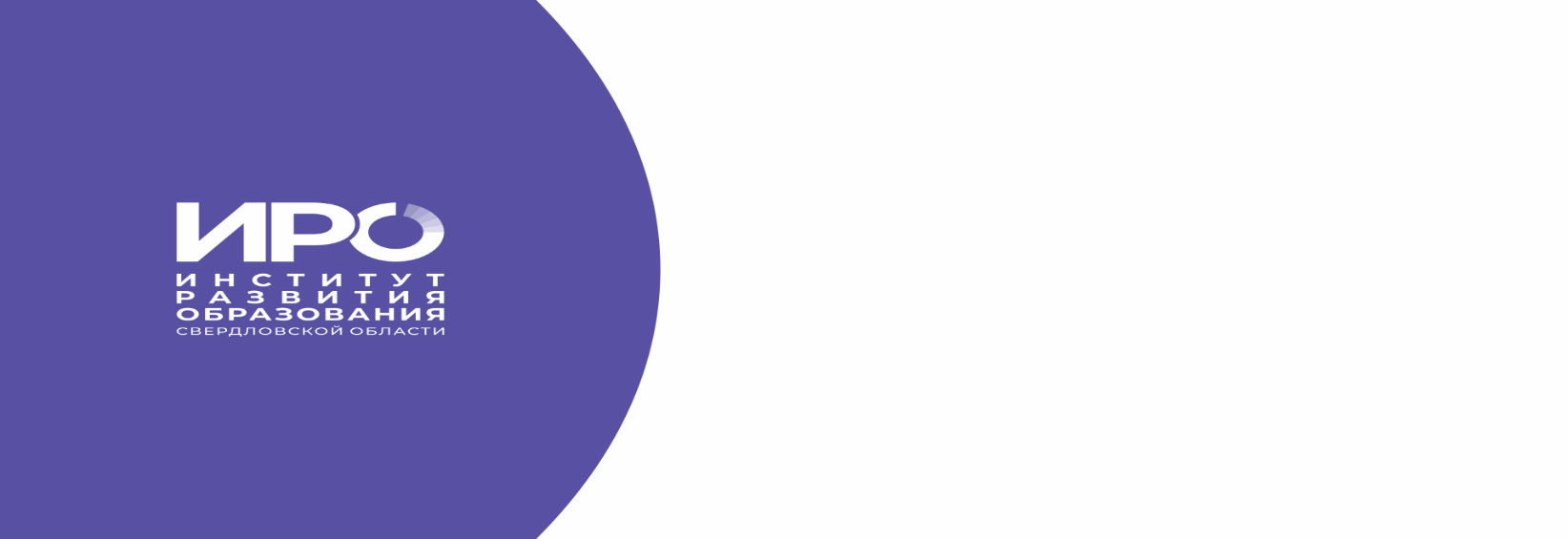 